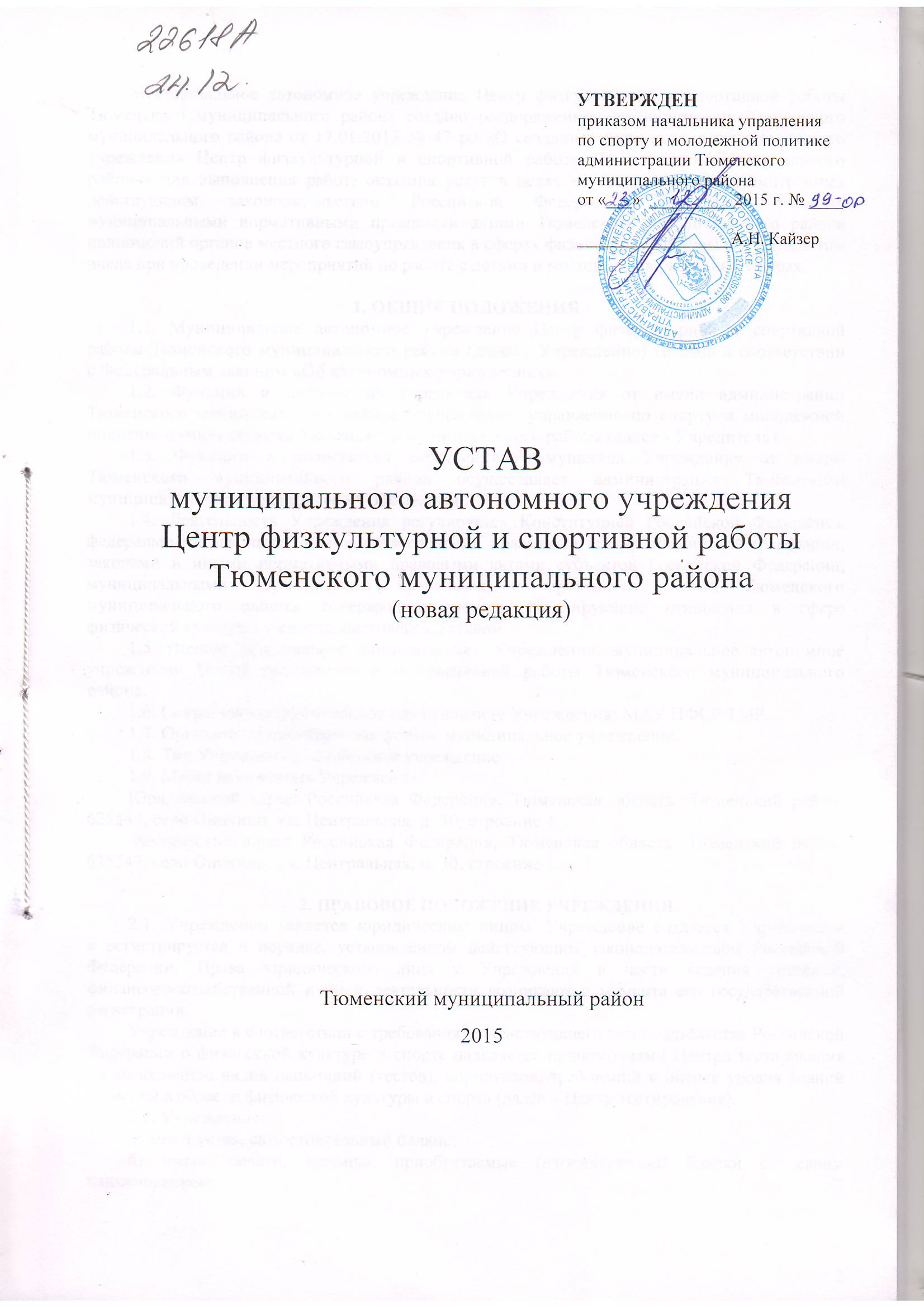 Муниципальное автономное учреждение Центр физкультурной и спортивной работы Тюменского муниципального района создано распоряжением администрации Тюменского муниципального района от 17.01.2013 № 47 ро «О создании муниципального автономного учреждения Центр физкультурной и спортивной работы Тюменского муниципального района» для выполнения работ, оказания услуг в целях осуществления предусмотренных действующим законодательством Российской Федерации, Тюменской области, муниципальными нормативными правовыми актами Тюменского муниципального района полномочий органов местного самоуправления в сферах физической культуры и спорта, в том числе при проведении мероприятий по работе с детьми и молодежью в указанных сферах.1. ОБЩИЕ ПОЛОЖЕНИЯ1.1. Муниципальное автономное учреждение Центр физкультурной и спортивной работы Тюменского муниципального района (далее - Учреждение) создано в соответствии 
с Федеральным законом «Об автономных учреждениях».1.2. Функции и полномочия учредителя Учреждения от имени администрации 
Тюменского муниципального района осуществляет управление по спорту и молодежной политике администрации Тюменского муниципального района (далее - Учредитель).1.3. Функции и полномочия собственника имущества Учреждения от имени Тюменского муниципального района осуществляет администрация Тюменского 
муниципального района (далее - Собственник).1.4. Деятельность Учреждения регулируется Конституцией Российской Федерации, 
федеральными законами, иными нормативными правовыми актами Российской Федерации, законами и иными нормативными правовыми актами субъектов Российской Федерации, 
муниципальными нормативными правовыми и правовыми актами Тюменского муниципального района, содержащими нормы, регулирующие отношения в сфере физической культуры и спорта, настоящим Уставом.1.5. Полное официальное наименование  Учреждения: муниципальное автономное учреждение Центр физкультурной и спортивной работы Тюменского муниципального района.1.6. Сокращенное официальное наименование Учреждения: МАУ ЦФСР ТМР.1.7. Организационно-правовая форма: муниципальное учреждение.1.8. Тип Учреждения: автономное учреждение.1.9. Место нахождения Учреждения: Юридический адрес: Российская Федерация, Тюменская область, Тюменский район, 625547, село Онохино, ул. Центральная, д. 30, строение 1.Фактический адрес: Российская Федерация, Тюменская область, Тюменский район, 625547, село Онохино, ул. Центральная, д. 30, строение 1.2. ПРАВОВОЕ ПОЛОЖЕНИЕ УЧРЕЖДЕНИЯ2.1. Учреждение является юридическим лицом. Учреждение создается Учредителем 
и регистрируется в порядке, установленном действующим законодательством Российской Федерации. Права юридического лица у Учреждения в части ведения уставной, 
финансово-хозяйственной и иной деятельности возникают с момента его государственной 
регистрации.Учреждение в соответствии с требованиями действующего законодательства Российской Федерации о физической культуре и спорте наделяется полномочиями Центра тестирования по выполнению видов испытаний (тестов), нормативов, требований к оценке уровня знаний 
и умений в области физической культуры и спорта (далее – Центр тестирования).2.2. Учреждение: а) имеет устав, самостоятельный баланс;б) имеет печати, штампы, приобретаемые (изготовляемые) бланки со своим наименованием; в) самостоятельно при осуществлении административной, финансово-экономической, хозяйственной деятельности;г) самостоятельно при разработке и принятии локальных нормативных актов Учреждения;д) обеспечивает создание и ведение официального сайта Учреждения в сети «Интернет».2.3. В целях обеспечения прав и свобод человека и гражданина Учреждение при обработке персональных данных работников (кандидатов на вакантные должности) Учреждения, получателей услуг, законных представителей получателей услуг, физических лиц, обязано соблюдать общие требования, установленные действующим законодательством Российской Федерации об обработке, хранении, передаче и защите персональных данных.2.4. Учреждение вправе открывать счета в кредитных организациях и (или) лицевые счета соответственно в территориальных органах Федерального казначейства, финансовых органах субъектов Российской Федерации, муниципальных образований.2.5. Учреждение самостоятельно в формировании своей структуры, если иное 
не установлено действующим законодательством Российской Федерации. Учреждение может иметь в своей структуре различные структурные подразделения (отделения, спортивные клубы, другие объекты социальной инфраструктуры и так далее), обеспечивающие осуществление деятельности Учреждения и предусмотренные локальными нормативными актами Учреждения, с учетом оказываемых услуг (выполняемых работ), режима пребывания получателей услуг (работ). Структурные подразделения Учреждения не являются юридическими лицами 
и действуют на основании настоящего Устава и положения о соответствующем структурном подразделении, утвержденного локальным нормативным актом Учреждения. 2.6. Учреждение имеет право устанавливать прямые связи с юридическими 
и физическими лицами, общественными организациями. Взаимоотношения Учреждения 
с юридическими и физическими лицами, общественными организациями регулируются договорами гражданско-правового характера, настоящим Уставом.2.7. Учреждение от своего имени приобретает имущественные и личные 
неимущественные права, несет обязанности, выступает истцом и (или) ответчиком 
в судебных органах в соответствии с действующим законодательством Российской Федерации.2.8. Учреждение отвечает по своим обязательствам имуществом, находящимся у него на праве оперативного управления, за исключением недвижимого имущества и особо ценного движимого имущества, закрепленного за ним Собственником, или приобретенного Учреждением за счет средств, выделенных ему Учредителем на приобретение этого имущества.2.9. Учреждение несет ответственность в порядке, установленном действующим законодательством Российской Федерации, нормативными правовыми актами Тюменской области, муниципальными нормативными правовыми актами Тюменского муниципального района, за: 2.9.1. Невыполнение (ненадлежащее выполнение) функций и (или) полномочий, отнесенных к компетенции Учреждения.2.9.2. Оказание (выполнение) не в полном объеме (качестве) услуг (работ) 
в соответствии с планами работы Учреждения (заданиями заказчика).2.9.3. Жизнь и здоровье получателей услуг и (или) работников Учреждения.2.9.4. Нарушение прав и свобод получателей услуг и (или) работников Учреждения.2.9.5. Иные противоправные действия Учреждения, и (или) получателей услуг, и (или) работников Учреждения. 2.10. Собственник имущества Учреждения (Учредитель) не несет ответственность 
по обязательствам, принятым Учреждением в рамках реализации своей уставной деятельности. Учреждение не отвечает по обязательствам, принятым Собственником (Учредителем) в рамках реализации своей деятельности, имуществом, закрепленным Собственником за  Учреждением на праве оперативного управления.Обращение взыскания на средства Учреждения, лицевые счета которого открытые 
в территориальных органах Федерального казначейства, муниципальных образований, осуществляется в порядке, аналогичном порядку, установленному для бюджетных учреждений.3. КОМПЕТЕНЦИЯ УЧРЕДИТЕЛЯ3.1. К компетенции Учредителя в области управления Учреждением относятся:3.1.1. Определение основных задач и направлений развития Учреждения в сферах физической культуры и спорта с учетом местных условий и возможностей.3.1.2. Осуществление функций и полномочий Учредителя в отношении Учреждения 
в порядке, установленном муниципальными нормативными правовыми актами Тюменского муниципального района.  3.1.3. Утверждение устава Учреждения, внесение в него изменений.3.1.4. Назначение руководителя Учреждения и прекращение его полномочий, 
а также заключение и прекращение трудового договора с ним.3.1.5. Реорганизация и ликвидация Учреждения, а также изменение 
существующего типа Учреждения.3.1.6. Рассмотрение и одобрение предложений руководителя Учреждения 
о создании и ликвидации филиалов Учреждения, об открытии и о закрытии 
представительств Учреждения.3.1.7. Назначение ликвидационной комиссии и утверждение передаточного акта, промежуточного и окончательного ликвидационного баланса.3.1.8. Рассмотрение и одобрение предложений руководителя Учреждения 
о совершении сделок с имуществом, закрепленным за Учреждением, в случаях, если 
в соответствии с действующим законодательством Российской Федерации для совершения таких сделок требуется согласие Учредителя.3.1.9. Формирование, доведение до Учреждения муниципального задания 
на очередной финансовый год и финансовое обеспечение (контроль) выполнения доведенного до Учреждения муниципального задания (с учетом особенностей сферы деятельности Учреждения, расходов на содержание недвижимого имущества и особо ценного движимого имущества, закрепленных за Учреждением Собственником, или приобретенных Учреждением за счет средств, выделенных ему Учредителем, 
на приобретение такого имущества, расходов на уплату налогов, в качестве объекта налогообложения по которым признается соответствующее имущество, в том числе земельные участки). 3.1.10. Организация и проведение мероприятий по внутреннему финансовому контролю за целевым и (или) эффективным использованием Учреждением доведенных 
до Учреждения средств в порядке и сроки, установленные действующим законодательством Российской Федерации, Тюменской области, муниципальными нормативными правовыми актами Тюменского муниципального района, в том числе на основании поступивших представлениям, информации контролирующих и надзорных органов, заявлениям 
и жалобам юридических и физических лиц.3.1.11. Организация и проведение ведомственных контрольных мероприятий 
по наблюдению за соблюдением действующего законодательства Учреждением при реализации уставной деятельности Учреждения в порядке и сроки, установленные действующим законодательством Российской Федерации, Тюменской области, муниципальными нормативными правовыми актами Тюменского муниципального района,
в том числе на основании поступивших представлений, информации контролирующих 
и надзорных органов, заявлений и (или) жалоб юридических и физических лиц.3.1.12. Определение средств массовой информации для публикации Учреждением 
отчетов о своей деятельности и об использовании закрепленного за ним имущества.3.1.13. Наделение Учреждения правом по оценке выполнения нормативов испытаний (тестов) комплекса ГТО.3.1.14. Осуществление иных полномочий, предусмотренных действующим законодательством Российской Федерации, Тюменской области, муниципальными нормативными правовыми актами Тюменского муниципального района, локальными нормативными актами Учреждения, настоящим Уставом.4. УПРАВЛЕНИЕ  УЧРЕЖДЕНИЕМ4.1. Управление Учреждением.Управление Учреждением осуществляется в соответствии с действующим законодательством Российской Федерации, Тюменской области, муниципальными нормативными правовыми актами Тюменского муниципального района, с учетом особенностей, установленных настоящим Уставом.Управление Учреждением осуществляется на основе сочетания принципов единоначалия и коллегиальности.Структура, компетенция органов управления или органов самоуправления Учреждения, порядок их формирования, сроки полномочий и порядок их деятельности, порядок принятия ими решений и выступления от имени Учреждения определяются локальными нормативными актами Учреждения в соответствии с действующим законодательством Российской Федерации, Тюменской области, муниципальными нормативными правовыми актами Тюменского муниципального района, локальными нормативными актами Учредителя. Единоличным исполнительным органом Учреждения является руководитель Учреждения (директор), который осуществляет текущее руководство деятельностью Учреждения.В Учреждении формируются коллегиальные органы управления и органы самоуправления. К коллегиальным органам управления относятся: наблюдательный совет Учреждения.К органам самоуправления относится общее собрание работников Учреждения. В Учреждении может быть сформированы другие коллегиальные органы управления, предусмотренные настоящим Уставом Учреждения.4.2. Наблюдательный совет Учреждения.4.2.1. Порядок формирования, порядок и сроки подготовки (созыва и проведения) заседаний Наблюдательного совета Учреждения определяются настоящим Уставом Учреждения.Наблюдательный совет Учреждения создается в составе 7 (семи) членов совета;В состав Наблюдательного совета Учреждения входят: 1 (один) представитель Собственника, 1 (один) представитель Учредителя, 3 (три) представителя общественности (в том числе лица, имеющие заслуги и достижения в соответствующей сфере деятельности Учреждения), 2 (два) представителя работников Учреждения.4.2.2. Срок полномочий Наблюдательного совета Учреждения составляет 5 (пять) лет.Одно и то же лицо может быть членом Наблюдательного совета Учреждения неограниченное число раз. Руководитель Учреждения и его заместители не могут быть членами Наблюдательного совета Учреждения. Членами Наблюдательного совета Учреждения не могут быть лица, имеющие неснятую или непогашенную судимость.Решение о назначении членов Наблюдательного совета Учреждения или досрочном прекращении их полномочий принимается Учредителем Учреждения. Решение 
о назначении представителей работников Учреждения членами Наблюдательного совета Учреждения или досрочном прекращении их полномочий принимается Учредителем 
на основании решения Общего собрания работников Учреждения. Решение о назначении представителей работников Учреждения членами Наблюдательного совета или досрочном прекращении его полномочий принимается путем внесения изменений в решение 
об утверждении состава Наблюдательного совета Учреждения.Вакантные места, образовавшиеся в составе Наблюдательного совета Учреждения 
в связи со смертью или с досрочным прекращением полномочий его членов, замещаются 
на оставшийся срок полномочий Наблюдательного совета Учреждения на основании решения Общего собрания работников Учреждения и решения о назначении членов Наблюдательного совета Учреждения.Председатель Наблюдательного совета Учреждения избирается на срок полномочий Наблюдательного совета Учреждения членами Наблюдательного совета из числа членов Наблюдательного совета простым большинством голосов от общего числа голосов членов Наблюдательного совета Учреждения. Представитель работников Учреждения не может быть избран председателем Наблюдательного совета Учреждения. Наблюдательный совет Учреждения в любое время вправе переизбрать своего председателя.4.2.3. Полномочия члена Наблюдательного совета Учреждения могут быть прекращены досрочно:а) по просьбе члена Наблюдательного совета Учреждения;б) в случае невозможности исполнения членом Наблюдательного совета Учреждения своих обязанностей по состоянию здоровья или по причине его отсутствия в месте нахождения Учреждения в течение 4 (четырех) месяцев;в) в случае привлечения члена Наблюдательного совета Учреждения к уголовной 
ответственности.Полномочия члена Наблюдательного совета Учреждения, являющегося представителем органа местного самоуправления и состоящего с этим органом в трудовых отношениях:а) прекращаются досрочно в случае прекращения трудовых отношений;б) по представлению органа местного самоуправления, с которым он состоит 
в трудовых отношениях.4.2.4. Учреждение не вправе выплачивать членам Наблюдательного совета Учреждения вознаграждение за выполнение ими своих обязанностей, за исключением компенсации документально подтвержденных расходов, непосредственно связанных 
с участием в работе Наблюдательного совета Учреждения.Члены Наблюдательного совета Учреждения могут пользоваться услугами Учреждения только на равных условиях с другими гражданами.4.2.5. К компетенции Наблюдательного совета Учреждения относится рассмотрение:а) предложений Учредителя или руководителя Учреждения о внесении изменений 
в Устав Учреждения, по результатам которого Наблюдательный совет Учреждения формирует рекомендации, принимаемые большинством голосов от общего числа голосов членов Наблюдательного совета Учреждения, и направляет Учредителю Учреждения для принятия после рассмотрения по этому вопросу решение;б) предложений Учредителя или руководителя Учреждения о создании и ликвидации филиалов Учреждения, об открытии и о закрытии его представительств, по результатам которого Наблюдательный совет Учреждения формирует рекомендации, принимаемые большинством голосов от общего числа голосов членов Наблюдательного совета Учреждения, 
и направляет Учредителю Учреждения для принятия после рассмотрения по этому вопросу решение;в) предложений Учредителя или руководителя Учреждения о реорганизации Учреждения или о его ликвидации, по результатам которого Наблюдательный совет Учреждения формирует рекомендации, принимаемые большинством голосов от общего числа голосов членов Наблюдательного совета Учреждения, и направляет Учредителю Учреждения для принятия после рассмотрения по этому вопросу решение;г) предложений Учредителя или руководителя Учреждения об изъятии имущества, закрепленного за Учреждением на праве оперативного управления, по результатам которого Наблюдательный совет Учреждения формирует рекомендации, принимаемые большинством голосов от общего числа голосов членов Наблюдательного совета Учреждения,  и направляет Учредителю Учреждения для принятия после рассмотрения по этому вопросу решение;д) предложений руководителя Учреждения об участии Учреждения в других юридических лицах, в том числе о внесении денежных средств и иного имущества 
в уставный (складочный) капитал других юридических лиц или передаче такого имущества иным образом другим юридическим лицам, в качестве учредителя или участника, 
по результатам которого Наблюдательный совет Учреждения формирует заключение, принимаемые большинством голосов от общего числа голосов членов Наблюдательного совета Учреждения,  и направляет руководителю Учреждения для рассмотрения и принятия по этому вопросу решения;е) проекта плана финансово-хозяйственной деятельности Учреждения, по результатам которого Наблюдательный совет Учреждения формирует заключение, принимаемые большинством голосов от общего числа голосов членов Наблюдательного совета Учреждения, и направляет Учредителю для рассмотрения;ж) по представлению руководителя Учреждения проектов отчетов о деятельности автономного Учреждения и об использовании его имущества, об исполнении плана его финансово-хозяйственной деятельности, годовой бухгалтерской отчетности автономного Учреждения, по результатам которого Наблюдательный совет Учреждения принимает решения об их утверждении или об отказе в их утверждении, принимаемые большинством голосов от общего числа голосов членов Наблюдательного совета Учреждения;з) предложений руководителя     Учреждения о совершении сделок по распоряжению недвижимым имуществом и особо ценным движимым имуществом, закрепленными за ним Собственником или приобретенными Учреждением за счет средств, выделенных ему Учредителем на приобретение этого имущества, которым Учреждение не вправе распоряжаться самостоятельно, по результатам которого Наблюдательный совет Учреждения формирует рекомендации, принимаемые большинством голосов от общего числа голосов членов Наблюдательного совета Учреждения,  и направляет Учредителю Учреждения для принятия после рассмотрения по этому вопросу решение;к) предложений руководителя Учреждения о совершении крупных сделок, 
по результатам которого Наблюдательный совет Учреждения формирует решение, принимается большинством в две трети голосов от общего числа голосов членов Наблюдательного совета Учреждения, и направляет руководителю Учреждения для исполнения;л) предложений руководителя Учреждения о совершении сделок, в совершении которых имеется заинтересованность, по результатам которого Наблюдательный совет Учреждения формирует решение, принимаемое в порядке, установленном частями 1 и 2 статьи 17 Федерального закона «Об автономных учреждениях», и направляет руководителю Учреждения для исполнения;м) предложений руководителя Учреждения о выборе кредитных организаций, 
в которых Учреждение может открыть банковские счета, по результатам которого Наблюдательный совет Учреждения формирует заключение, принимаемые большинством голосов от общего числа голосов членов Наблюдательного совета Учреждения, и направляет руководителю Учреждения для рассмотрения и принятия по этому вопросу решения; н) опросов проведения аудита годовой бухгалтерской отчетности Учреждения 
и утверждение аудиторской организации, по результатам которого Наблюдательный совет Учреждения формирует решение, принимается большинством в две трети голосов от общего числа голосов членов Наблюдательного совета Учреждения, и направляет руководителю Учреждения для исполнения;о) утверждение положения о закупке товаров, работ, услуг для нужд Учреждения 
и плана закупки на очередной финансовый год, по результатам которого Наблюдательный совет Учреждения формирует решение, принимается большинством в две трети голосов 
от общего числа голосов членов Наблюдательного совета Учреждения, и направляет руководителю Учреждения для издания приказа, размещения на официальных сайтах 
и исполнения.Вопросы, относящиеся к компетенции Наблюдательного совета Учреждения, не могут быть переданы на рассмотрение других органов Учреждения.4.2.6. Лицо, созывающее Наблюдательный совет Учреждения, обязано не позднее, 
чем за 10 дней до его проведения в письменном виде уведомить об этом каждого члена Наблюдательного совета Учреждения.В уведомлении должны быть указаны: дата, время и место проведения 
заседания Наблюдательного совета Учреждения, форма проведения Наблюдательного совета (заседание или заочное голосование), а также предлагаемая повестка дня.Лицо, созывающее Наблюдательный совет Учреждения, обязано направить членам Наблюдательного совета Учреждения информацию и материалы, касающиеся вопросов, предусмотренных в повестке дня, вместе с уведомлением о проведении заседания Наблюдательного совета Учреждения, а в случае изменения повестки дня соответствующие информация и материалы направляются вместе с уведомлением о таком изменении.Любой член Наблюдательного совета Учреждения вправе вносить предложения 
о включении в повестку дня Наблюдательного совета Учреждения дополнительных вопросов не позднее, чем за 5 рабочих дней до его проведения.Лицо, созывающее Наблюдательный совет Учреждения, не вправе вносить изменения в формулировки дополнительных вопросов, предложенных членами Наблюдательного совета Учреждения для включения в повестку дня Наблюдательного совета Учреждения.В случае, если по предложению членов Наблюдательного совета Учреждения 
в первоначальную повестку дня Наблюдательного совета Учреждения вносятся изменения, лицо, созывающее Наблюдательный совет Учреждения, обязано не позднее чем за три календарных дня до его проведения уведомить всех участников Наблюдательного совета  Учреждения о внесенных в повестку дня изменениях.По требованию члена(ов) Наблюдательного совета  Учреждения или любого из его членов другие органы Учреждения обязаны предоставить информацию по вопросам, относящимся к компетенции Наблюдательного совета Учреждения.4.2.7. Заседания Наблюдательного совета Учреждения проводятся: очередные - 
не реже одного раза в квартал, внеочередные - по мере необходимости.Первое заседание Наблюдательного совета Учреждения после его создания, 
а также первое заседание нового состава Наблюдательного совета Учреждения созывается 
по требованию Учредителя Учреждения. До избрания председателя Наблюдательного совета Учреждения на таком заседании председательствует старший по возрасту член Наблюдательного совета Учреждения, за исключением представителя работников Учреждения.Председатель Наблюдательного совета Учреждения организует работу Наблюдательного совета Учреждения, созывает его заседания, председательствует на них 
и организует ведение протокола.В отсутствие председателя Наблюдательного совета Учреждения его функции осуществляет старший по возрасту член Наблюдательного совета Учреждения, 
за исключением представителя работников Учреждения.Заседание Наблюдательного совета Учреждения созывается его председателем 
по собственной инициативе, по требованию Учредителя Учреждения, члена Наблюдательного совета  Учреждения или руководителя Учреждения.Заседание Наблюдательного совета Учреждения является правомочным, если все члены Наблюдательного совета Учреждения извещены о времени и месте его проведения 
и на заседании присутствует более половины членов Наблюдательного совета Учреждения. Передача членом Наблюдательного совета Учреждения своего голоса другому лицу 
не допускается.В заседании Наблюдательного совета Учреждения вправе участвовать руководитель Учреждения. Иные приглашенные председателем Наблюдательного совета Учреждения 
лица могут участвовать в заседании Наблюдательного совета Учреждения, если против их присутствия не возражает более чем одна треть от общего числа членов Наблюдательного совета Учреждения.Каждый член Наблюдательного совета Учреждения имеет при голосовании один голос. В случае равенства голосов решающим является голос председателя Наблюдательного совета Учреждения.Решения Наблюдательного совета Учреждения принимаются путем открытого голосования.При подведении результатов голосования по вопросам, предусмотренным пунктом 4.2.5 настоящего Устава, мнение члена Наблюдательного совета Учреждения, отсутствующего 
на его заседании Наблюдательного совета Учреждения по уважительной причине (при наличии кворума), подлежит учету представленного в письменной форме.По вопросам, предусмотренным подпунктами «а»-«з», «м»-«о» пункта 4.2.5 настоящего Устава, Наблюдательный совет Учреждения вправе принять решение путем проведения заочного голосования. Голосование может быть проведено путем обмена документами посредством почтовой, телеграфной, телетайпной, телефонной, электронной или иной связи, обеспечивающей аутентичность передаваемых и принимаемых сообщений 
и их документальное подтверждение. Указанный порядок не может применяться при принятии решений по вопросам, предусмотренным подпунктами «к» и «л» настоящего Устава.4.3. Руководитель Учреждения (Директор):Директор Учреждения осуществляет свою деятельность на основании трудового договора в порядке, установленном нормативными правовыми и правовыми актами Тюменского муниципального района. Прием на работу Директора Учреждения осуществляется в соответствии нормативными правовыми актами Тюменского муниципального района, локальными нормативными актами Учредителя. Обязанности Директора Учреждения, срок его полномочий и компетенция в области управления Учреждением определяются трудовым договором и должностной инструкцией, сформированных в соответствии с действующим законодательством Российской Федерации, Тюменской области, муниципальными нормативными правовыми актами Тюменского муниципального района, локальными нормативными актами Учреждения, настоящим Уставом. Должностные обязанности Директора Учреждения не могут исполняться 
по совместительству.Кандидаты на должность Директора Учреждения должны иметь высшее образование 
и соответствовать квалификационным требованиям, указанным в квалификационных справочниках, по соответствующим должностям руководителей организаций и (или) профессиональным стандартам.Кандидаты на должность Директора Учреждения и Директор Учреждения проходят обязательную аттестацию. Порядок и сроки проведения аттестации кандидатов на должность Директора Учреждения и Директор Учреждения устанавливаются локальными нормативными актами Учредителя.Директор Учреждения без доверенности действует от имени Учреждения, в том числе представляет его интересы и совершает сделки от его имени, представляет его годовую бухгалтерскую отчетность Наблюдательному совету для утверждения, утверждает штатное расписание Учреждения, план его финансово-хозяйственной деятельности, регламентирующие деятельность Учреждения внутренние документы, издает приказы и дает указания, обязательные для исполнения всеми работниками Учреждения.Директор Учреждения несет ответственность за руководство организационно-хозяйственной и иной уставной деятельностью Учреждения.К компетенции Директора Учреждения относятся вопросы:а) организует (планирует, контролирует) работу Учреждения, осуществляет текущее руководство деятельностью Учреждения, за исключением вопросов, отнесенных федеральными законами, нормативными правовыми актами Тюменской области, муниципальными правовыми актами Тюменского муниципального района, настоящим Уставом к компетенции Учредителя, органов управления и (или) самоуправления Учреждения;б) обеспечивает разработку и принятие правил внутреннего распорядка работников Учреждения, иных локальных нормативных актов Учреждения;в) действует без доверенности от имени Учреждения, представляет его интересы 
в организациях различной формы собственности;г) обеспечивает формирование и утверждение структуры Учреждения, штатного расписания, если иное не установлено нормативными правовыми актами Российской Федерации;д) осуществляет подбор кандидатур на вакантные должности в Учреждении, расстановку кадров внутри Учреждения, прием на работу работников, заключение (расторжение) с ними трудовых договоров, распределение должностных обязанностей, создание условий 
и организация дополнительного профессионального образования (повышение квалификации) работников Учреждения, несет ответственность за уровень квалификации работников Учреждения, если иное не установлено действующим законодательством Российской  Федерации;е) применяет к работникам Учреждения меры дисциплинарного взыскания 
и поощрения в соответствии с действующим законодательством Российской Федерации;ж) делегирует свои права заместителям, распределяет между ними обязанности;з) выдает доверенности, совершает иные юридические действия;и) обеспечивает заключение сделок (гражданско-правового характера, трудовые 
и так далее) в соответствии с Положением о договорной работе в Учреждении, действующим законодательством в сфере закупок товаров, работ, услуг для нужд Учреждения, трудовым законодательством Российской Федерации;к) обеспечивает соблюдение финансовой дисциплины, утверждает план финансово-хозяйственной деятельности Учреждения, его годовую бухгалтерскую отчетность, обеспечивает формирование (рассмотрение, утверждение, реализацию, контроль) внутренних документов, регламентирующих административно-финансовую деятельность Учреждения;л) распоряжается муниципальным имуществом, закрепленным  за Учреждением на праве оперативного управления, в пределах и порядке, определяемых действующим законодательством Российской Федерации, обеспечивает сохранность имущества и других материальных ценностей, находящихся в оперативном управлении Учреждения;м) открывает счета в кредитных организациях и (или) лицевые счета соответственно 
в территориальных органах Федерального казначейства, финансовых органах субъектов Российской Федерации, муниципальных образований в порядке, установленном 
действующим законодательством Российской Федерации, Тюменской области, муниципальными нормативными актами Тюменского муниципального района;н) в пределах своей компетенции издает приказы, дает распоряжения и указания, обязательные для исполнения всеми работниками Учреждения;о) решает иные вопросы, отнесенные действующим законодательством Российской Федерации, Тюменской области, муниципальными нормативными актами Тюменского муниципального района, настоящим Уставом к его компетенции.На время отсутствия Директора Учреждения, выполнение его функций возлагается 
на исполняющего обязанности директора на основании локального нормативного документа Учредителя. Исполняющий обязанности директора, в период отсутствия Директора, является руководителем Учреждения с правом подписи документов.4.4. Общее собрание работников Учреждения.Общее собрание работников Учреждения является коллегиальным органом 
самоуправления Учреждения и включает в свой состав всех работников Учреждения. Порядок реализации прав и обязанностей Общего собрания работников Учреждения осуществляется через Коллективный договор Учреждения, заключенный между директором Учреждения и представителем Общего собрания работников Учреждения (представительного органа работников Учреждения).Решение о назначении представителей работников Учреждения членами Наблюдательного совета Учреждения или досрочном прекращении их полномочий принимается путем простого голосования на Общем собрании работников Учреждения.К компетенции Общего собрания работников Учреждения относится:а) участие в утверждении правил внутреннего трудового и иного распорядка Учреждения, в принятии иных локальных правовых актов Учреждения, регулирующих взаимодействие работников Учреждения и руководителя Учреждения;б) заслушивание ежегодного отчета директора Учреждения о выполнении Коллективного договора Учреждения;в) определение численности и срока полномочий членов комиссии по трудовым спорам Учреждения;г) избрание членов комиссии по трудовым спорам Учреждения;д) иные полномочия в соответствии с действующим законодательством и локальными правовыми актами Учреждения.4.5. В целях учета мнения получателей услуг, родителей (законных представителей) несовершеннолетних получателей услуг и (или) работников Учреждения по вопросам управления Учреждением и при принятии Учреждением локальных нормативных актов, затрагивающих их права и законные интересы, по инициативе получателей услуг, родителей (законных представителей) несовершеннолетних получателей услуг и (или) работников 
в Учреждении могут:а) создаваться совет получателей услуг, совет родителей (законных представителей) несовершеннолетних получателей услуг или иные органы;б) действовать профессиональный союз получателей услуг Учреждения (представительный орган получателей услуг).Состав, функционал, порядок организации работы этих советов (союзов) Учреждения устанавливается положением о соответствующем совете (союзе) Учреждения, утвержденного локальным нормативным актом Учреждения.4.6. По инициативе получателей услуг в Учреждении могут создаваться детские 
общественные объединения и организации, действующие в соответствии со своими 
уставами и (или) положениями. Учреждение оказывает содействие в работе таких объединений и организаций. Содействие деятельности общественных объединений осуществляется Учреждением в порядке, не запрещенном действующим законодательством Российской Федерации.Состав, функционал, порядок организации работы общественных объединений 
и организаций Учреждения устанавливается Положениями об общественных объединениях 
и организациях Учреждения, утверждаемых локальными нормативными актами Учреждения.4.7. В Учреждении не допускаются создание и деятельность организационных 
структур политических партий, религиозных организаций (объединений). Принуждение несовершеннолетних к вступлению в общественные, общественно-политические организации, движения, партии, а также принудительное привлечение их к деятельности этих организаций и участию в агитационных компаниях и политических акциях не допускается.5. ПРЕДМЕТ, ЦЕЛИ, ЗАДАЧИ ДЕЯТЕЛЬНОСТИ УЧРЕЖДЕНИЯ5.1. Предметом деятельности Учреждения является реализация основных принципов законодательства о физической культуре и спорте, правовых, организационных, экономических и социальных основ деятельности в области физической культуры и спорта на территории Тюменского муниципального района.5.2. Целью деятельности Учреждения является развитие физической культуры и спорта среди различных групп населения, проживающего на территории Тюменского муниципального района.5.3. Задачами Учреждения  являются:5.3.1. Обеспечение и защита конституционного права граждан Российской Федерации, проживающих на территории Тюменского муниципального района, на развитие, занятость, отдых.5.3.2. Создание правовых, экономических и финансовых условий для свободного функционирования и развития Учреждения, граждан Российской Федерации, проживающих на территории Тюменского муниципального района.5.3.3. Создание условий соблюдения правовых гарантий и интересов участников правоотношений Учреждения.5.3.4. Соблюдение правового положения участников правоотношений Учреждения, граждан Российской Федерации, проживающих на территории Тюменского муниципального района.6. ОРГАНИЗАЦИЯ ДЕЯТЕЛЬНОСТИ УЧРЕЖДЕНИЯУчреждение организует работу в течение всего календарного года. Учреждение обеспечивает реализацию настоящего Устава в соответствии с планом работы Учреждения, разработанной и утвержденной в соответствии с  локальным нормативным актом Учредителя.Режим работы Учреждения определяется в соответствии с локальным нормативным актом Учреждения.6.2. Учреждение формирует открытые и общедоступные информационные ресурсы, содержащие информацию об их деятельности, и обеспечивают доступ к таким ресурсам посредством размещения их в информационно-телекоммуникационных сетях, в том числе 
на официальном сайте Учреждения в сети «Интернет».Учреждение обеспечивает открытость и доступность:6.2.1. Информации:а) о дате создания Учреждении, об Учредителе, о месте нахождения Учреждения, режиме, графике работы, контактных телефонах и об адресах электронной почты;б) о структуре и об органах управления Учреждения;в) о перечне направлений деятельности Учреждения (перечне оказываемых услуг (выполняемых работ));г) о численности получателей услуг, услуги (работы) которым оказываются (выполняются) за счет бюджетных ассигнований бюджета района и по договорам об оказании услуг (выполнении работ) за счет средств физических и (или) юридических лиц;д) о языке, на котором оказываются услуги (выполняются работы);е) о руководителе (директоре) Учреждения, его заместителях;ж) о персональном составе работников Учреждения с указанием уровня образования, квалификации и опыта работы;з) о материально-техническом обеспечении деятельности (в том числе о наличии оборудованных кабинетов, объектов для проведения практических занятий, объектов спорта, средств оказания услуг (выполнении работ) и воспитания, об условиях охраны здоровья получателей услуг, о доступе к информационным системам и информационно-телекоммуникационным сетям, об электронных ресурсах, к которым обеспечивается доступ получателей услуг);и) о количестве вакантных мест для приема (перевода) в Учреждение (на места, финансируемые за счет бюджетных ассигнований бюджета района, по договорам 
об оказании услуг (выполнении работ) за счет средств физических и (или) юридических лиц);к) об объеме деятельности Учреждения, финансовое обеспечение которой осуществляется за счет бюджетных ассигнований бюджета района, по договорам 
об оказании услуг (выполнении работ) за счет средств физических и (или) юридических лиц;м) о поступлении финансовых и материальных средств и об их расходовании по итогам финансового года.6.2.2. Копий:а) Устава Учреждения, в том числе изменений в Устав Учреждения в форме дополнений или новой редакции;б) свидетельства о государственной регистрации Учреждения;в) решения о создании Учреждения;г) решения учредителя о назначении руководителя Учреждения;д) положения о филиалах, представительствах Учреждения (при наличии);е) документов, содержащих сведения о составе Наблюдательного совета Учреждения;ж) лицензии (й) на осуществление медицинской или иной деятельности Учреждения 
(с приложениями, при наличии);з) локальных нормативных актов Учреждения по основным вопросам организации 
и осуществления деятельности Учреждения, в том числе регламентирующих правила приема получателей услуг Учреждения, режиме оказания услуг (выполнения работ), формы, периодичность и порядок текущего контроля за оказанием услуг (выполнения работ), порядок оформления возникновения, приостановления и прекращения отношений между Учреждением и получателями услуг и (или) родителями (законными представителями) несовершеннолетних получателей услуг, правил внутреннего распорядка получателей услуг, правил внутреннего трудового распорядка работников Учреждения, коллективного договора Учреждения;и) плана финансово-хозяйственной деятельности Учреждения;к) годовой бухгалтерской отчетности Учреждения;л) предписаний органов, осуществляющих государственный контроль (надзор), отчетов об исполнении таких предписаний;м) документов, составленных по итогам контрольных мероприятий, проведенных 
в отношении Учреждения;н) муниципального задания на оказание услуг (выполнение работ);о) документа о порядке оказания платных услуг (работ), в том числе образцов договора об оказании платных услуг (выполнении платных работ), документов об утверждении стоимости по каждой услуге (работе);п) отчета о результатах деятельности Учреждения и об использовании закрепленного 
за ним муниципального имущества.6.2.3. Иной информации, которая размещается (опубликовывается) по решению Учреждения и (или) размещение (опубликование) которой являются обязательными 
в соответствии с действующим законодательством Российской Федерации.6.2.4. Информация и документы (если они в соответствии с действующим законодательством Российской Федерации не отнесены к сведениям, составляющим государственную и иную охраняемую законом тайну) подлежат размещению на официальном сайте Учреждения в сети «Интернет» и обновлению в течение десяти рабочих дней со дня 
их создания (получения или внесения в них соответствующих изменений) в порядке, установленном Правительством Российской Федерации. Для начала оказания услуг (выполнения работ) получатель услуги (или законные представители) обязаны предоставить в Учреждение следующие документы:а)  заявление получателя услуг (законного представителя);б) медицинскую справку о состоянии здоровья получателя услуги, подтверждающей отсутствие у него медицинских противопоказаний.Иные сведения о получателе услуг и (или) их законных представителях, необходимые для предоставления получателю услуг качественных услуг (выполнения качественных работ), Учреждение получает по желанию получателя услуг и (или) законных представителей 
в соответствии с требованиями Федерального закона «О защите персональных данных».Порядок комплектования работников Учреждения. Учреждение является для работников Учреждения работодателем. Вопросы комплектования работников Учреждения регламентируются действующим законодательством Российской Федерации, Тюменской области, муниципальными нормативными правовыми актами Тюменского муниципального района, локальными нормативными актами Учреждения.6.4.1. В целях формирования кадрового потенциала Учреждение вправе обеспечивать формирование кадрового потенциала Учреждения в соответствии с локальными нормативными актами Учреждения.6.4.2. Учреждение вправе выступать Заказчиком услуг по спортивной подготовке лиц для выполнения ими в последующем трудовых функций по виду или видам спорта. Спортивная подготовка этих лиц осуществляется на основании соглашения, условием которого является обязанность лица успешно прошедшим спортивную подготовку, заключить трудовой договор с Учреждением. В случае невыполнения этой обязанности лицо прошедшее спортивную подготовку, обязано возместить произведенные Учреждением расходы на его спортивную подготовку.Обязательный срок действия трудового договора должен соответствовать сроку прохождения лицом спортивной подготовки, установленному договором оказания услуг 
по спортивной подготовке, но при этом не может быть более чем пять лет. Лицу, успешно прошедшему спортивную подготовку на основании договора оказания услуг по спортивной подготовке, при заключении с Учреждением трудового договора, испытательный срок 
не устанавливается.В случае, если лицо, прошедшее спортивную подготовку, не заключило трудовой договор, оно может быть освобождено от возмещения расходов, понесенных заказчиком услуг по спортивной подготовке на подготовку указанного лица в соответствии с договором оказания услуг по спортивной подготовке. Основания, по которым допускается освобождение от возмещения таких расходов, устанавливаются федеральным органом исполнительной власти в области физической культуры и спорта, в том числе с учетом медицинских противопоказаний к участию в спортивных соревнованиях по соответствующим виду или видам спорта (спортивным дисциплинам).6.4.3. Граждане, замещавшие должности государственной или муниципальной службы, перечень которых устанавливается нормативными правовыми актами Российской Федерации, в течение двух лет после увольнения с государственной или муниципальной службы имеют право замещать должности в Учреждении, если отдельные функции управления Учреждения входили в должностные (служебные) обязанности государственного или муниципального служащего, только с согласия соответствующей комиссии по соблюдению требований к служебному поведению государственных или муниципальных служащих 
и урегулированию конфликта интересов, которое дается в порядке, устанавливаемом нормативными правовыми актами Российской Федерации.Граждане, замещавшие должности государственной или муниципальной службы, перечень которых устанавливается нормативными правовыми актами Российской Федерации, претендующие на вакантную должность в Учреждении до истечения двух лет после увольнения с государственной или муниципальной службы обязаны при заключении трудового договора сообщать сведения о последнем месте службы в целях направления Учреждением сообщения в десятидневный срок о заключении трудового договора представителю нанимателя (работодателю) государственного или муниципального служащего по последнему месту его службы.6.4.4. В Учреждение на работу принимаются все желающие подростки и молодежь 
в возрасте от 14 до 18 лет, не имеющие медицинских противопоказаний, на основании письменного заявления законных представителей. Лица,  не достигшие 16 летнего возраста, принимаются на работу с разрешения органов опеки и попечительства.Лица, достигшие возраста пятнадцати лет могут заключать трудовой договор для выполнения легкого труда, не причиняющего вреда их здоровью, в случаях, если они получают общее образование, либо продолжают осваивать основные общеобразовательные программы общего образования по иной, чем очная, форме обучения, либо оставили 
в соответствии с федеральным законом общеобразовательное учреждение.В Учреждении запрещается применение труда лиц в возрасте до восемнадцати лет 
на работах с вредными и (или) опасными условиями труда, а также на работах, выполнение которых может причинить вред их здоровью и нравственному развитию. Запрещаются переноска и передвижение работниками в возрасте до восемнадцати лет тяжестей, превышающих установленные для них предельные нормы. При приеме на работу в Учреждение кандидат на вакантную должность предоставляет следующие документы: а) оригинал заявления о приеме на работу;б) копию паспорта или иного документа, удостоверяющего личность;в) оригинал трудовой книжки, за исключением случаев, когда трудовой договор заключается впервые или работник поступает на работу на условиях совместительства;г) копию страхового свидетельства государственного пенсионного страхования;д) копии документов воинского учета - для военнообязанных и лиц, подлежащих призыву на военную службу;е) копии документов об образовании, о квалификации или наличии специальных знаний, подтверждающих наличие у кандидата на вакантную должность специальных знаний или специальной подготовки.При приеме на работу в Учреждение несовершеннолетнего гражданина необходимо предоставление следующих копий документов:а) оригинал согласия одного из законных представителей в письменной форме;б) оригинал справки из органов опеки и попечительства в отношении подростка, 
не достигшего возраста 16 лет;в) заявление несовершеннолетнего гражданина о приеме на работу;г) оригинал медицинской справки о состоянии здоровья, подтверждающей отсутствие у кандидата на вакантную должность медицинских противопоказаний;д) оригинал справки из образовательной организации, подтверждающей расписание учебных занятий несовершеннолетнего в возрасте до 16 лет;е) копию паспорта или иного документа, удостоверяющий его личность;ж) копию страхового свидетельства государственного пенсионного страхования.В отдельных случаях, предусмотренных Трудовым кодексом Российской Федерации, иными федеральными законами, указами Президента Российской Федерации, постановлениями или распоряжениями Правительства Российской Федерации, кандидат 
на вакантную должность обязан предъявить при заключении трудового договора копии дополнительных документов.Запрещается требовать от кандидата, поступающего на работу в Учреждение, предоставление документов, не предусмотренных Трудовым кодексом Российской Федерации, иными федеральными законами, указами Президента Российской Федерации, постановлениями или распоряжениями Правительства Российской Федерации.Документы, предоставляемые в копиях, подлежат подтверждению оригиналами данных документов. При заключении трудового договора впервые трудовая книжка и страховое свидетельство государственного пенсионного страхования оформляются Учреждением. 
В случае отсутствия у лица, поступающего на работу, трудовой книжки в связи с ее утратой, повреждением или по иной причине Учреждение обязано по письменному заявлению этого лица (с указанием причины отсутствия трудовой книжки) оформить новую трудовую книжку. Трудовая книжка установленного образца является основным документом о трудовой деятельности и трудовом стаже работника. Учреждение ведет трудовые книжки на каждого работника, проработавшего у него свыше пяти дней, в случае, когда работа в Учреждении является для работника основной.Трудовые отношения работника Учреждения регулируются трудовым договором и должностной инструкцией. Условия трудового договора не могут противоречить действующему законодательству Российской Федерации о труде. 6.6.1. В трудовом договоре указываются:а) место и дата заключения трудового договора.б) полное наименование Учреждения, сведения о представителе Учреждения, подписавшего трудовой договор, основание, в силу которого он наделен соответствующими полномочиями, идентификационный номер налогоплательщика;в) фамилия, имя, отчество работника, сведения о документах, удостоверяющих личность работника;г) место работы работника; д) трудовая функция (работа по должности в соответствии со штатным расписанием, профессии, специальности с указанием квалификации; конкретный вид поручаемой работнику работы);е) дата начала работы (в случае, когда заключается срочный трудовой договор - срок его действия и обстоятельства (причины), послужившие основанием для заключения срочного трудового договора);ж) условия оплаты труда (в том числе размер тарифной ставки или оклада 
(должностного оклада) работника, доплаты, надбавки и поощрительные выплаты);з) режим рабочего времени и времени отдыха;и) размер компенсации за тяжелую работу и работу с вредными и (или) опасными условиями труда, с указанием характеристик условий труда на рабочем месте;к) условия, определяющие характер работы;л) условие об обязательном социальном страховании работника;м) другие условия в случаях, предусмотренных трудовым законодательством и иными нормативными правовыми актами, содержащими нормы трудового права, не ухудшающие положение работника по сравнению с установленным трудовым законодательством 
Российской Федерации, иными нормативными правовыми актами, содержащими нормы трудового права, Коллективным договором Учреждения, соглашениями, локальными нормативными актами Учреждения, принятыми по соглашению сторон. Не включение 
в трудовой договор каких-либо из указанных прав и (или) обязанностей работника 
и Учреждения не может рассматриваться как отказ от реализации этих прав или исполнения этих обязанностей.6.6.2. Трудовой договор заключается в письменной форме, составляется в двух экземплярах, каждый из которых подписывается сторонами. Один экземпляр трудового договора передается работнику, другой хранится в Учреждении. Прием на работу оформляется локальным нормативным актом Учреждения, изданным на основании заключенного трудового договора. Трудовой договор вступает в силу со дня его подписания работником и Учреждением, либо со дня фактического допущения работника к работе 
с ведома или по поручению директора Учреждения или его представителя. Работник обязан приступить к исполнению трудовых обязанностей со дня, определенного трудовым договором. Если работник не приступил к работе в день начала работы, то директор Учреждения имеет право аннулировать трудовой договор. Аннулированный трудовой договор считается незаключенным.6.6.3. Изменение определенных сторонами условий трудового договора, в том числе перевод на другую работу, допускается только по соглашению сторон трудового договора 
(с письменного согласия работника), за исключением случаев, предусмотренных Трудовым кодексом Российской Федерации. Соглашение об изменении определенных сторонами условий трудового договора заключается в письменной форме.Не требует согласия работника перемещение его в пределах Учреждения на другое рабочее место, в другое структурное подразделение, расположенное в пределах местонахождения Учреждения, поручение ему работы с другим оборудованием и инвентарем, если это не влечет за собой изменения определенных сторонами условий трудового договора. Запрещается переводить и перемещать работника на работу, противопоказанную ему 
по состоянию здоровья.6.6.4. По соглашению сторон, заключаемому в письменной форме, работник может быть временно переведен на другую работу:а) в пределах Учреждения на срок до одного года;б) в случае, когда такой перевод осуществляется для замещения временно отсутствующего работника, за которым в соответствии с законом сохраняется место работы, до выхода этого работника на работу (если по окончании срока перевода прежняя работа работнику не предоставлена, а он не потребовал ее предоставления и продолжает работать, 
то условие соглашения о временном характере перевода утрачивает силу и перевод считается постоянным);в) в случае катастрофы природного или техногенного характера, производственной аварии, несчастного случая на производстве, пожара, наводнения, голода, землетрясения, эпидемии или эпизоотии и в любых исключительных случаях, ставящих под угрозу жизнь или нормальные жизненные условия всего населения или его части, работник может быть переведен без его согласия на срок до одного месяца на не обусловленную трудовым договором работу в пределах Учреждения для предотвращения указанных случаев или устранения их последствий;г) в случаях простоя (временной приостановки работы по причинам экономического, технологического, технического или организационного характера), необходимости предотвращения уничтожения или порчи имущества либо замещения временно отсутствующего работника, если простой или необходимость предотвращения уничтожения или порчи имущества либо замещения временно отсутствующего работника вызваны чрезвычайными обстоятельствами при наличии письменного согласия работника;д) в соответствии с медицинским заключением, выданным в порядке, установленном федеральными законами и иными нормативными правовыми актами Российской 
Федерации, с его письменного согласия, не противопоказанную работнику по состоянию здоровья.В случае, когда по причинам, связанным с изменением организационных или технологических условий труда, определенные сторонами условия трудового договора 
не могут быть сохранены, допускается их изменение по инициативе Учреждения, 
за исключением изменения трудовой функции работника. Изменения определенных сторонами условий трудового договора не должны ухудшать положение работника 
по сравнению с установленным коллективным договором, соглашениями.6.6.4. Директор Учреждения обязан отстранить от работы (не допускать к работе) работника:а) появившегося на работе в состоянии алкогольного, наркотического или иного токсического опьянения;б) не прошедшего в установленном порядке обучение и проверку знаний и навыков 
в области охраны труда;в) при выявлении в соответствии с медицинским заключением противопоказаний 
для выполнения работником работы, обусловленной трудовым договором;г) по требованию органов или должностных лиц, уполномоченных федеральными 
законами и иными нормативными правовыми актами Российской Федерации;д) в других случаях, предусмотренных Трудовым кодексом Российской Федерации, другими федеральными законами и иными нормативными правовыми актами Российской Федерации.Директор Учреждения отстраняет от работы (не допускает к работе) работника на весь период времени до устранения обстоятельств, явившихся основанием для отстранения 
от работы или недопущения к работе, если иное не предусмотрено Трудовым кодексом Российской Федерации, другими федеральными законами.6.6.5. Основаниями прекращения трудового договора являются:а) соглашение сторон;б) истечение срока трудового договора;в) расторжение трудового договора по инициативе работника;г) расторжение трудового договора по инициативе Учреждения;д) перевод работника по его просьбе или с его согласия на работу к другому работодателю или переход на выборную работу (должность);е) отказ работника от продолжения работы в связи со сменой собственника имущества Учреждения, с изменением подведомственности (подчиненности) Учреждения либо 
его реорганизацией;ж) отказ работника от продолжения работы в связи с изменением определенных 
сторонами условий трудового договора;з) отказ работника от перевода на другую работу, необходимого ему в соответствии 
с медицинским заключением либо отсутствие в Учреждении соответствующей работы;и) отказ работника от перевода на работу в другую местность вместе с Учреждением;к) обстоятельства, не зависящие от воли сторон.6.6.6. Трудовой договор может быть расторгнут одностороннем порядке в случаях:а) ликвидации Учреждения;б) сокращения численности или штата работников Учреждения;в) несоответствия работника занимаемой должности или выполняемой работе вследствие недостаточной квалификации, подтвержденной результатами аттестации;г) смены собственника имущества Учреждения (в отношении заместителей директора Учреждения, главного бухгалтера Учреждения);д) неоднократного неисполнения работником без уважительных причин трудовых обязанностей, если он имеет дисциплинарное взыскание;е) однократного грубого нарушения работником трудовых обязанностей (прогула; 
появления работника на работе (на своем рабочем месте либо на территории Учреждения, где по поручению директора Учреждения работник должен выполнять трудовую функцию) в состоянии алкогольного, наркотического или иного токсического опьянения; ж) разглашения охраняемой законом тайны (коммерческой, служебной и иной), ставшей известной работнику в связи с исполнением им трудовых обязанностей, в том числе разглашения персональных данных другого работника; з) совершения по месту работы хищения (в том числе мелкого) чужого имущества, растраты, умышленного его уничтожения или повреждения, установленных вступившим 
в законную силу приговором суда или постановлением судьи, органа, должностного лица, уполномоченных рассматривать дела об административных правонарушениях;и) установленного комиссией по охране труда или уполномоченным 
по охране труда нарушения работником требований охраны труда, если это нарушение повлекло за собой тяжкие последствия (несчастный случай на производстве, авария, катастрофа) либо заведомо создавало реальную угрозу наступления таких последствий;к) совершения виновных действий работником, непосредственно обслуживающим денежные или товарные ценности, если эти действия дают основание для утраты доверия 
к нему со стороны Учреждения; л) совершения работником аморального проступка, несовместимого с продолжением данной работы; м) принятия необоснованного решения заместителями директора Учреждения, главным бухгалтером Учреждения, повлекшего за собой нарушение сохранности имущества, неправомерное его использование или иной ущерб имуществу Учреждения; н) однократного грубого нарушения заместителями директора Учреждения своих трудовых обязанностей; о) представления работником подложных документов при заключении трудового договора.6.6.7. Трудовой договор подлежит прекращению по следующим обстоятельствам, 
не зависящим от воли сторон:а) призыва работника на военную службу или направление его на заменяющую 
ее альтернативную гражданскую службу;б) восстановление на работе работника, ранее выполнявшего эту работу, по решению государственной инспекции труда или суда;в) осуждение работника к наказанию, исключающему продолжение прежней работы, 
в соответствии с приговором суда, вступившим в законную силу;г) признание работника полностью неспособным к трудовой деятельности 
в соответствии с медицинским заключением;д) смерти работника, а также признание судом работника умершим или безвестно  
отсутствующим;е) наступление чрезвычайных обстоятельств, препятствующих продолжению трудовых отношений (военные действия, катастрофа, стихийное бедствие, крупная авария, эпидемия 
и другие чрезвычайные обстоятельства), если данное обстоятельство признано решением Правительства Российской Федерации или органа государственной власти соответствующего субъекта Российской Федерации;ж) дисквалификации или иное административного наказания, исключающее возможность исполнения работником обязанностей по трудовому договору;з) истечения срока действия, приостановление действия на срок более двух месяцев 
или лишение работника специального права (лицензии, права на управление транспортным средством, другого специального права), если это влечет за собой невозможность исполнения работником обязанностей по трудовому договору;и) отмены решения суда или отмена (признание незаконным) решения государственной инспекции труда о восстановлении работника на работе;к) возникновение установленных Трудовым кодексом Российской Федерации, иным 
федеральным законом и исключающих возможность исполнения работником обязанностей 
по трудовому договору ограничений на занятие определенными видами трудовой деятельности.Трудовой договор может быть прекращен и по другим основаниям, предусмотренным Трудовым кодексом Российской Федерации и иными федеральными законами.6.6.8. Работник имеет право расторгнуть трудовой договор, предупредив об этом Учреждение в письменной форме не позднее чем за две недели. По соглашению между работником и Учреждением трудовой договор может быть расторгнут и до истечения срока предупреждения об увольнении. До истечения срока предупреждения об увольнении работник имеет право в любое время отозвать свое заявление. Увольнение в этом случае не производится, если на его место 
не приглашен в письменной форме другой работник, которому в соответствии с Трудовым кодексом Российской Федерации  и иными федеральными законами не может быть отказано 
в заключении трудового договора. Если по истечении срока предупреждения об увольнении трудовой договор не был расторгнут и работник не настаивает на увольнении, то действие трудового договора продолжается.По истечении срока предупреждения об увольнении работник имеет право 
прекратить работу. В последний день работы Учреждение обязано выдать работнику трудовую книжку, другие документы, связанные с работой, по письменному заявлению работника и произвести с ним окончательный расчет.Расторжение трудового договора с несовершеннолетним по инициативе Учреждения возможно лишь при наличии согласия государственной инспекции труда и инспекции 
по делам несовершеннолетних и защите их прав.Не допускается увольнение работника по инициативе директора Учреждения 
(за исключением случая ликвидации Учреждения) в период его временной нетрудоспособности и в период пребывания в отпуске.Прекращение трудового договора оформляется приказом Учреждения. По требованию работника Учреждение обязано выдать ему надлежащим образом заверенную копию указанного приказа. Днем прекращения трудового договора во всех случаях является последний день работы работника, за исключением случаев, когда работник фактически не работал, но за ним сохранялось место работы (должность). В день прекращения трудового договора Учреждение обязано выдать работнику трудовую книжку и произвести с ним расчет. По письменному заявлению работника Учреждение также обязано выдать ему заверенные надлежащим образом копии документов, связанных с работой.В случае, когда в день прекращения трудового договора выдать трудовую книжку работнику невозможно в связи с его отсутствием либо отказом от ее получения, Учреждение обязано направить работнику уведомление о необходимости явиться за трудовой книжкой либо дать согласие на отправление ее по почте. Со дня направления указанного уведомления Учреждение освобождается от ответственности за задержку выдачи трудовой книжки. 
По письменному обращению работника, не получившего трудовую книжку после увольнения, Учреждение обязано выдать ее не позднее трех рабочих дней со дня обращения работника. 6.6.9. Сторона трудового договора, причинившая ущерб другой стороне, возмещает этот ущерб в соответствии с действующим законодательством Российской Федерации. Расторжение трудового договора после причинения ущерба не влечет за собой освобождения стороны этого договора от материальной  ответственности предусмотренной, действующим законодательством Российской Федерации. Материальная ответственность стороны трудового договора наступает за ущерб, причиненный ею другой стороне этого договора в результате ее виновного противоправного поведения (действий или бездействия), если иное 
не предусмотрено действующим законодательством Российской Федерации.6.6.10. Трудовые договоры могут заключаться:а) на неопределенный срок;б) на определенный срок не более пяти лет (срочный трудовой договор), если иной срок не установлен Трудовым кодексом Российской Федерации и иными федеральными законами.Срочный трудовой договор заключается:а) на время исполнения обязанностей отсутствующего работника, за которым сохраняется место работы в Учреждении;б) на время выполнения временных (до двух месяцев) работ;в) для выполнения сезонных работ, когда в силу природных условий работа может осуществляться только в течение определенного периода (сезона);г) для проведения работ, выходящих за рамки обычной деятельности Учреждения 
и  связанных с заведомо временным (до одного года) расширением объема оказываемых услуг (выполняемых работ);д) с лицами, принимаемыми для выполнения заведомо определенной работы в случаях, когда ее завершение не может быть определено конкретной датой;е) для выполнения работ, непосредственно связанных со стажировкой 
и с профессиональным обучением работника;ж) с лицами, направленными органами службы занятости населения (органами местного самоуправлению) на работы временного характера и общественные работы;з) в других случаях, предусмотренных Трудовым кодексом Российской Федерации или иными федеральными законами Российской Федерации.По соглашению сторон срочный трудовой договор заключаться: а) с главным бухгалтером Учреждения; б) с лицами, обучающимися по очной форме обучения; в) с лицами, поступающими на работу по совместительству.Срочный трудовой договор прекращается с истечением срока его действия. 
О прекращении трудового договора в связи с истечением срока его действия работник должен быть предупрежден в письменной форме не менее чем за три календарных дня до увольнения, 
за исключением случаев, когда истекает срок действия срочного трудового договора, заключенного на время исполнения обязанностей отсутствующего работника. Трудовой договор, заключенный на время выполнения определенной работы, прекращается 
по завершении этой работы. Трудовой договор, заключенный на время исполнения обязанностей отсутствующего работника, прекращается с выходом этого работника на работу. Трудовой договор, заключенный для выполнения сезонных работ в течение определенного периода (сезона), прекращается по окончании этого периода (сезона).6.6.11. При приеме на работу (до подписания трудового договора) Учреждение обязано ознакомить кандидата на вакантную должность под роспись с локальными нормативными актами Учреждения, непосредственно связанными с трудовой деятельностью работника, Коллективным договором Учреждения.При приеме на работу Учреждение обязательно должно ознакомить кандидата 
на вакантную должность со следующими документами: а) Уставом Учреждения;б) Правилами внутреннего трудового распорядка Учреждения;в) Коллективным договором Учреждения;г) проектом трудового договора;е) проектом должностной инструкции;ж) Положением по оплате труда и другими локальными документами Учреждения, регламентирующими деятельность должности, являющейся вакантной.При приеме несовершеннолетнего на работу Учреждение обязано дополнительно ознакомить его законных представителей с трудовым кодексом Российской Федерации, Федеральным законом об образовании Российской Федерации, другими локальными нормативными правовыми актами Российской Федерации, Тюменской области, муниципальными нормативными правовыми актами Тюменского муниципального района, нормативными локальными актами Учреждения, регулирующие трудовой процесс несовершеннолетних.6.6.12. Гарантии при заключении трудового договора:а) запрещается необоснованный отказ в заключении трудового договора;б) запрещается отказывать в заключении трудового договора женщинам по мотивам, связанным с беременностью или наличием детей;в) запрещается отказывать в заключении трудового договора работникам, приглашенным в письменной форме на работу в порядке перевода от другого работодателя, 
в течение одного месяца со дня увольнения с прежнего места работы;г) уважение его человеческого достоинства;д) защита от применения методов физического или психического насилия;е) охрана и укрепление здоровья;ж) развитие творческих способностей и интересов в соответствии с индивидуальными особенностями.Работникам в Учреждении, помимо гарантий, предоставляемых при приеме 
на работу, переводе на другую работу, по оплате труда и других, предоставляются гарантии 
и компенсации в следующих случаях:а) при направлении в служебные командировки;б) при совмещении работы с обучением;в) при вынужденном прекращении работы не по вине работника;г) при предоставлении ежегодного оплачиваемого отпуска;д) в некоторых случаях прекращения трудового договора;е) в связи с задержкой по вине Учреждения выдачи трудовой книжки при увольнении работника.Запрещаются направление в служебные командировки, привлечение к сверхурочной работе, работе в ночное время, в выходные и нерабочие праздничные дни работников 
в возрасте до восемнадцати лет.6.6.13. При заключении трудового договора в нем по соглашению сторон может быть предусмотрено условие об испытании работника в целях проверки его соответствия поручаемой работе. В период испытания на работника распространяются положения трудового законодательства и иных нормативных правовых актов, содержащих нормы трудового права, коллективного договора, соглашений, локальных нормативных актов.Испытание при приеме на работу не устанавливается для:а) беременных женщин и женщин, имеющих детей в возрасте до полутора лет;б) лиц, не достигших возраста восемнадцати лет;в) лиц, окончивших имеющие государственную аккредитацию образовательные учреждения начального, среднего и высшего профессионального образования и впервые поступающих на работу по полученной специальности в течение одного года со дня окончания образовательного учреждения;г) лиц, приглашенных на работу в порядке перевода от другого работодателя 
по согласованию между работодателями;д) лиц, заключающих трудовой договор на срок до двух месяцев;е) иных лиц в случаях, предусмотренных Трудовым кодексом Российской Федерации, иными федеральными законами, коллективным договором.Срок испытания не превышает трех месяцев. Для заместителей директора Учреждения, главных бухгалтеров Учреждения - шесть месяцев, если иное не установлено федеральным законом. При заключении трудового договора на срок от двух до шести месяцев испытание 
не может превышать двух недель. В срок испытания не засчитываются период временной нетрудоспособности работника и другие периоды, когда он фактически отсутствовал 
на работе.При неудовлетворительном результате испытания Учреждение имеет право до истечения срока испытания расторгнуть трудовой договор с работником, предупредив его об этом 
в письменной форме не позднее, чем за три дня с указанием причин, послуживших основанием для признания этого работника не выдержавшим испытание. При неудовлетворительном результате испытания расторжение трудового договора производится без выплаты выходного пособия. Если в период испытания работник придет к выводу, что предложенная ему работа не является для него подходящей, то он имеет право расторгнуть трудовой договор по собственному желанию, предупредив об этом Учреждение 
в письменной форме за три дня.6.7. Каждый работник имеет право на:а) рабочее место, соответствующее требованиям охраны труда;б) получение достоверной информации от Учреждения об условиях и охране труда 
на рабочем месте, о существующем риске повреждения здоровья, а также о мерах по защите 
от воздействия вредных и (или) опасных производственных факторов;в) отказ от выполнения работ в случае возникновения опасности для его жизни 
и здоровья вследствие нарушения требований охраны труда, за исключением случаев, предусмотренных федеральными законами, до устранения такой опасности;г) обеспечение средствами индивидуальной и коллективной защиты в соответствии 
с требованиями охраны труда за счет средств Учреждения;д) обучение безопасным методам и приемам труда за счет средств Учреждения;е) профессиональную переподготовку за счет средств Учреждения в случае ликвидации рабочего места вследствие нарушения требований охраны труда;ж) запрос о проведении проверки условий и охраны труда на его рабочем месте.6.8. В целях урегулирования разногласий между участниками правоотношений 
по вопросам реализации права на получение услуг (работ), в том числе в случаях возникновения конфликта интересов работника Учреждения, применения локальных нормативных актов Учреждения, в Учреждении организуется работа комиссии 
по урегулированию споров между участниками правоотношений Учреждения.Комиссия по урегулированию споров между участниками правоотношений создается 
в Учреждении из равного числа представителей совершеннолетних получателей услуг, родителей (законных представителей) несовершеннолетних получателей услуг, работников Учреждения. Порядок создания (организации работы), принятия решений комиссией 
по урегулированию споров между участниками правоотношений и их исполнения устанавливается локальным нормативным актом Учреждения, который принимается с учетом мнения советов получателей услуг (советов родителей, представительного органа работников Учреждения (представительного органа получателей услуг Учреждения).Решение комиссии по урегулированию споров между участниками правоотношений является обязательным для всех участников правоотношений в Учреждении и подлежит исполнению в сроки, предусмотренные указанным решением. Решение комиссии 
по урегулированию споров между участниками правоотношений в Учреждении может быть обжаловано в установленном законодательством Российской Федерации порядке.6.9. Учреждение в пределах имеющихся денежных средств на оплату труда работников, самостоятельно определяет форму и систему оплаты труда, размеры должностных окладов, а также размеры доплат, премий и других мер материального стимулирования в соответствии с утвержденным локальным нормативным актом Учреждения Положением по оплате труда Учреждения. Системы оплаты труда, включая размеры тарифных ставок, окладов (должностных окладов), доплат и надбавок компенсационного характера, в том числе за работу в условиях, отклоняющихся 
от нормальных, системы доплат и надбавок стимулирующего характера 
и системы премирования, устанавливаются Коллективным договором Учреждения, соглашениями, локальными нормативными актами Учреждения в соответствии с трудовым законодательством и иными нормативными правовыми актами, содержащими нормы трудового права. Локальные нормативные акты Учреждения, устанавливающие системы оплаты труда, принимаются в Учреждении с учетом мнения представительного органа работников Учреждения.Заработная плата работнику Учреждения выплачивается за выполнение ими функциональных обязанностей и работ, предусмотренных трудовым договором 
и должностной инструкцией. При повременной оплате труда заработная плата работникам 
в возрасте до восемнадцати лет выплачивается с учетом сокращенной продолжительности работы. Заработная плата работнику перечисляется на указанный работником счет в банке 
на условиях, определенных коллективным договором или трудовым договором. Место 
и сроки выплаты заработной платы в денежной форме определяются Коллективным договором и трудовым договором. Заработная плата выплачивается не реже чем каждые полмесяца в день, установленный Правилами внутреннего трудового распорядка 
в Учреждении, Коллективным договором Учреждения, трудовым договором с работником Учреждения. При совпадении дня выплаты с выходным или нерабочим праздничным днем выплата заработной платы производится накануне этого дня.При прекращении трудового договора выплата всех сумм, причитающихся работнику 
от Учреждения, производится в день увольнения работника. Если работник в день увольнения не работал, то соответствующие суммы должны быть выплачены не позднее следующего дня после предъявления уволенным работником требования о расчете.6.10. Режим рабочего времени в Учреждении определяется в соответствии 
с локальным нормативным актом Учреждения об утверждении Правил внутреннего трудового распорядка  Учреждении в соответствии с трудовым законодательством и иными нормативными правовыми актами, содержащими нормы трудового права, Коллективным договором Учреждения, соглашениями, а для работников, режим рабочего времени которых отличается от общих правил устанавливается трудовым договором. Видами времени отдыха работников Учреждения являются: перерывы в течение рабочего дня, ежедневный отдых, выходные дни (еженедельный непрерывный отдых), нерабочие праздничные дни, отпуска.В Учреждение ведется учет времени, фактически отработанного каждым работником.Продолжительность ежедневной работы не может превышать:а) для работников в возрасте от пятнадцати до шестнадцати лет - 5 часов, 
в возрасте от шестнадцати до восемнадцати лет - 7 часов;б) для учащихся общеобразовательных учреждений, образовательных учреждений начального и среднего профессионального образования, совмещающих в течение учебного года учебу с работой, в возрасте от четырнадцати до шестнадцати лет - 2,5 часа, в возрасте 
от шестнадцати до восемнадцати лет - 4 часов;в) для инвалидов - в соответствии с медицинским заключением, выданным 
в порядке, установленном федеральными законами и иными нормативными правовыми актами Российской Федерации.Продолжительность рабочего дня, непосредственно предшествующих нерабочему праздничному дню, уменьшается на один час. Трудовым договором может быть установлено привлечение работника к работе 
за пределами продолжительности рабочего времени: для сверхурочной работы и (или) 
если работник работает на условиях ненормированного рабочего дня. Привлечение 
работника к сверхурочной работе допускается с его письменного согласия в случае возникновения необходимости выполнить (закончить) начатую работу, которая вследствие непредвиденной задержки по техническим условиям не могла быть выполнена (закончена) 
в течение установленной для работника продолжительности рабочего времени, если невыполнение (незавершение) этой работы может повлечь за собой порчу или гибель имущества Учреждения (в том числе имущества третьих лиц, находящегося в Учреждении, если Учреждение несет ответственность за сохранность этого имущества), муниципального имущества либо создать угрозу жизни и здоровью людей.Привлечение работника к сверхурочной работе без его согласия допускается в случае выполнения работ, необходимых для предотвращения катастрофы, производственной аварии либо устранения последствий катастрофы, производственной аварии или стихийного бедствия. Не допускается привлечение к сверхурочной работе, в выходные и праздничные дни беременных женщин, работников в возрасте до восемнадцати лет.Привлечение работников к работе в выходные и нерабочие праздничные дни производится с их письменного согласия в случае необходимости выполнения заранее непредвиденных работ, от срочного выполнения которых зависит в дальнейшем нормальная работа Учреждения.Привлечение работников к работе в выходные и нерабочие праздничные дни без 
их согласия допускается в следующих случаях:а) для предотвращения катастрофы, аварии либо устранения последствий катастрофы, аварии или стихийного бедствия;б) для предотвращения несчастных случаев, уничтожения или порчи собственного 
и вверенного имущества Учреждения;в) для выполнения работ, необходимость которых обусловлена введением чрезвычайного или военного положения, а также неотложных работ в условиях чрезвычайных обстоятельств, то есть в случае бедствия или угрозы бедствия (пожары, наводнения, голод, землетрясения, эпидемии или эпизоотии) и в иных случаях, ставящих под угрозу жизнь или нормальные жизненные условия всего населения или его части. 6.11. Трудовой распорядок в Учреждении.Трудовой распорядок в Учреждении определяется правилами внутреннего трудового распорядка. Правила внутреннего трудового распорядка утверждаются локальным нормативным актом Учреждения с учетом мнения представительного органа работников Учреждения. Правила внутреннего трудового распорядка являются приложением 
к Коллективному договору Учреждения.За совершение дисциплинарного проступка, то есть неисполнение или ненадлежащее исполнение работником по его вине возложенных на него трудовых обязанностей, Учреждение имеет право применить следующие дисциплинарные взыскания: замечание; выговор; увольнение по соответствующим основаниям; другие дисциплинарные взыскания, предусмотренные Федеральными законами, локальными нормативными актами Учреждения.Не допускается применение дисциплинарных взысканий, не предусмотренных федеральными законами, локальными нормативными актами Учреждения. При наложении дисциплинарного взыскания должны учитываться тяжесть совершенного проступка 
и обстоятельства, при которых он был совершен. Дисциплинарное взыскание применяется не позднее одного месяца со дня обнаружения проступка, не считая времени болезни работника, пребывания его в отпуске, а также времени, необходимого на учет мнения представительного органа работников. Дисциплинарное взыскание не может быть применено позднее шести месяцев со дня совершения проступка, а по результатам ревизии, проверки финансово-хозяйственной деятельности или аудиторской проверки - позднее двух лет со дня его совершения. За каждый дисциплинарный проступок может быть применено только одно дисциплинарное взыскание.Если в течение года со дня применения дисциплинарного взыскания работник не будет подвергнут новому дисциплинарному взысканию, то он считается не имеющим дисциплинарного взыскания.6.12. Работникам Учреждения предоставляются ежегодные отпуска с сохранением места работы (должности) и среднего заработка. Условия предоставления отпусков определяются Коллективным договором Учреждения, локальными нормативными актами Учреждения, принимаемыми с учетом мнения представительного органа работников Учреждения. Оплачиваемый отпуск предоставляется работнику ежегодно. Ежегодный основной оплачиваемый отпуск работникам в возрасте до восемнадцати лет предоставляется продолжительностью 31 календарный день в удобное для них время. Право на использование отпуска за первый год работы возникает у работника по истечении шести месяцев его непрерывной работы в Учреждении. По соглашению сторон оплачиваемый отпуск работнику может быть предоставлен и до истечения шести месяцев. До истечения шести месяцев непрерывной работы оплачиваемый отпуск по заявлению работника должен быть предоставлен:а) женщинам - перед отпуском по беременности и родам или непосредственно после него;б) работникам в возрасте до восемнадцати лет;в) работникам, усыновившим ребенка (детей) в возрасте до трех месяцев;г) в других случаях, предусмотренных федеральными законами.Отпуск за второй и последующие годы работы может предоставляться в любое время рабочего года в соответствии с очередностью предоставления ежегодных оплачиваемых отпусков, установленной Учреждении. Очередность предоставления оплачиваемых отпусков определяется ежегодно в соответствии с графиком отпусков, утверждаемым локальным нормативным актом Учреждения. По соглашению между работником и Учреждением ежегодный оплачиваемый отпуск может быть разделен на части. При этом хотя бы одна 
из частей этого отпуска должна быть не менее 14 календарных дней.Отзыв работника из отпуска допускается только с его согласия. Неиспользованная 
в связи с этим часть отпуска должна быть предоставлена по выбору работника в удобное для него время в течение текущего рабочего года или присоединена к отпуску за следующий рабочий год. Не допускается отзыв из отпуска работников в возрасте до восемнадцати лет, беременных женщин. Часть ежегодного оплачиваемого отпуска, превышающая 28 календарных дней, по письменному заявлению работника может быть заменена денежной компенсацией.По семейным обстоятельствам и другим уважительным причинам работнику по его письменному заявлению может быть предоставлен отпуск без сохранения заработной платы, продолжительность которого определяется по соглашению между работником и директором Учреждения.6.13. Учреждение осуществляет обеспечение организации работы Учреждения 
по повышению уровня образования (повышения квалификации, профессионального уровня) работников Учреждения в целях обеспечения условий для развития на территории Тюменского муниципального района физической культуры и спорта, организации проведения физкультурных мероприятий и спортивных мероприятий. Условия и порядок профессиональной подготовки (переподготовки, повышения квалификации работников, обучение их вторым профессиям) в Учреждении, а при необходимости - в образовательных учреждениях начального, среднего, высшего профессионального и дополнительного образования определяются Коллективным договором Учреждения, соглашениями, трудовым договором.Формы профессиональной подготовки (переподготовки, повышения квалификации) работников Учреждения, перечень необходимых профессий и специальностей определяются Учреждением с учетом мнения представительного органа работников Учреждения.6.14. Охрана труда в Учреждении.В Учреждении для работников обеспечиваются безопасные условия и охраны труда, 
в частности обеспечивается:а) безопасность работников при эксплуатации зданий, сооружений, оборудования;б) применение прошедших обязательную сертификацию или декларирование 
соответствия в установленном законодательством Российской Федерации о техническом регулировании порядке средств индивидуальной и коллективной защиты работников;в) соответствующие требованиям охраны труда условия труда на каждом рабочем 
месте;г) режим труда и отдыха работников в соответствии с трудовым законодательством 
и иными нормативными правовыми актами, содержащими нормы трудового права;д) приобретение и выдачу за счет собственных средств специальной одежды, специальной обуви и других средств индивидуальной защиты, смывающих 
и обезвреживающих средств, прошедших обязательную сертификацию или декларирование соответствия в установленном законодательством Российской Федерации о техническом регулировании порядке, в соответствии с установленными нормами работникам, занятым 
на работах, выполняемых в особых температурных условиях или связанных с загрязнением;е) обучение безопасным методам и приемам выполнения работ и оказанию первой помощи пострадавшим на производстве, проведение инструктажа по охране труда, стажировки на рабочем месте и проверки знания требований охраны труда;ж) недопущение к работе лиц, не прошедших в установленном порядке обучение 
и инструктаж по охране труда, стажировку и проверку знаний требований охраны труда;з) организацию контроля за состоянием условий труда на рабочих местах, а также 
за правильностью применения работниками средств индивидуальной и коллективной защиты;и) проведение оценки условий труда;к) информирование работников об условиях и охране труда на рабочих местах, о риске повреждения здоровья и полагающихся им компенсациях и средствах индивидуальной защиты;л) принятие мер по предотвращению аварийных ситуаций, сохранению жизни 
и здоровья работников при возникновении таких ситуаций, в том числе по оказанию пострадавшим первой помощи;м) расследование и учет несчастных случаев на производстве и профессиональных заболеваний;н) оказания работникам Учреждения неотложной медицинской помощи;о) ознакомление работников Учреждения с требованиями охраны труда;п) разработку и утверждение правил и инструкций по охране труда для работников Учреждения;р) наличие комплекта нормативных локальных актов Учреждения, содержащих требования охраны труда в соответствии со спецификой своей деятельности.ВИДЫ (НАПРАВЛЕНИЯ) ДЕЯТЕЛЬНОСТИ УЧРЕЖДЕНИЯ7.1. Виды (направления) деятельности Учреждения, направленные на достижение целей, ради которых Учреждение создано:7.1.1. Оказание услуг (выполнение работ), предусмотренных настоящим Уставом, 
в соответствии с муниципальным заданием Учредителя и обязательствами перед страховщиками по обязательному социальному страхованию, в том числе:7.1.2. Самостоятельная разработка, утверждение и реализация программ (положений, регламентов) физкультурно-спортивной направленности на основе стандартов оказания услуг (выполнения работ) с учетом запросов физических и юридических лиц, потребностей семьи, детских и юношеских общественных объединений и организаций, государства, особенностей социально-экономического развития региона.  7.1.3. Обеспечение организации и (или) проведения спортивных мероприятий (в том числе официальных: муниципальных, межмуниципальных, региональных, всероссийских) 
в сфере физической культуры и спорта для физических и юридических лиц с обеспечением информационного сопровождения об этих мероприятиях в порядке, установленном действующим законодательством Российской Федерации.7.1.4. Обеспечение формирования сборных команд Тюменского муниципального района по различным видам спорта. Обеспечение участия (и (или) экипирования) в спортивных мероприятиях различного уровня (в том числе, официальных муниципальных (межмуниципальных, региональных, всероссийских) спортивных мероприятиях) сборных команд Тюменского муниципального района (отдельных участников сборных команд Тюменского муниципального района, представителей физических и юридических лиц, принимающих участие в спортивных мероприятиях).Обеспечение организации медицинского сопровождения физкультурных мероприятий, спортивных мероприятий.7.1.5. Обеспечение развития массового спорта, организации работы по месту жительства граждан (работы, отдыха), а также привлечения граждан к регулярным занятиям физической культурой и спортом, с обеспечением информационного сопровождения 
в порядке, установленном действующим законодательством Российской Федерации. Создание системной работы по организации досуга физических и юридических лиц 
по месту их жительства (работы, отдыха).Содействие организации физкультурной и спортивной работы на спортивных объектах Тюменского муниципального района.Организация и проведение тестирования граждан, проживающих на территории Тюменского муниципального района, по выполнению этими гражданами государственных требований к уровню физической их подготовленности при выполнении нормативов Всероссийского физкультурно-спортивного комплекса «Готов к труду и обороне» (ГТО) 
и видов испытаний (тестов), нормативов, требований к оценке уровня знаний и умений 
в области физической культуры и спорта.Обеспечение пропаганды физической культуры, спорта и здорового образа жизни.7.1.6. Обеспечение организации работы Учреждения по повышению уровня профессионализма персонала Учреждения в целях обеспечения условий для развития 
на территории Тюменского муниципального района физической культуры и спорта, организации проведения физкультурных мероприятий и спортивных мероприятий. 7.1.7. Обеспечение доступа к открытым спортивным объектам для свободного пользования.Обеспечение создания материально-технических, организационных и иных условий для развития физической культуры и спорта на территории Тюменского муниципального района, пропаганде и формированию здорового образа жизни 
у граждан, проживающих на территории Тюменского муниципального района.Осуществление мониторинга показателей физической культуры и спорта, информации физических и юридических лиц по вопросам эксплуатации спортивных объектов, деятельности физических и юридических лиц по обеспечению развития, содержания 
и эксплуатации спортивных объектов Тюменского муниципального района (в том числе, плоскостных спортивных площадок).Оказание содействия в оценке состояния спортивных объектов, расположенных 
на территории Тюменского муниципального района, проведении их текущего (капитального) ремонта, реконструкции, строительства и эксплуатации.Принимает участие в осуществлении учета плоскостных спортивных площадок 
и спортивных объектов на территории Тюменского муниципального района в целях 
их развития и наиболее эффективного  использования (осуществления текущего (капитального) ремонта, строительства новых спортивных объектов).7.1.8. Обеспечение создания условий для охраны и укрепления здоровья получателей услуг и других участвующих в спортивных соревнованиях и секционных мероприятиях лиц, 
а также иным образом содействие получателям услуг в достижении спортивных результатов.7.1.9. Обеспечение соблюдения требований норм и правил охраны труда, противопожарной безопасности в Учреждении.7.1.10. Содержание (эксплуатация) имущества, находящегося в муниципальной собственности (административные здания, другие виды имущества). Обеспечение эксплуатационно-технического обслуживания объектов и помещений, а также содержание указанных объектов и помещений, оборудования и прилегающей территории в надлежащем состоянии.7.1.11. Административное обеспечение деятельности Учреждения, в том числе в форме информационно-аналитического обеспечения, сбора и обработки статистической информации, проведения анализа и (или) мониторинга и (или) экспертизы документов.7.1.12. Предоставление консультационных и методических услуг.7.1.13. Выполнение иных видов (направлений) деятельности, не противоречащих действующему законодательству Российской Федерации, Тюменской области, муниципальным нормативным правовым актам Тюменского муниципального района.7.2. Для выполнения уставных целей и задач Учреждение имеет право:7.2.1. Осуществлять взаимодействие с организациями различной формы собственности, в том числе осуществляющих деятельность в сфере физической культуры 
и спорта (а также с общеобразовательными организациями Тюменского муниципального района) с использованием их материальной базы в рамках сетевого взаимодействия, 
с обеспечением информационного сопровождения в порядке, установленном действующим законодательством Российской Федерации.7.2.2. Осуществлять организацию предоставления услуг (выполнения работ) физическим и юридическим лицам в сфере физической культуры и спорта в течение всего календарного года, включая каникулярное время, с обеспечением информационного сопровождения 
в порядке, установленном действующим законодательством Российской Федерации.7.2.3. Осуществлять реализацию задач и направлений развития физической культуры 
и спорта с учетом местных условий и возможностей, реализация местных программ развития физической культуры и спорта.7.2.4. Принимать участие в реализации календарных планов физкультурных мероприятий и спортивных мероприятий муниципальных образований Тюменского муниципального района.7.2.5. Присваивать спортивные разряды «первый юношеский спортивный разряд», «второй юношеский спортивный разряд», «третий юношеский спортивный разряд», квалификационная категория спортивных судей «юный спортивный судья» в порядке, установленном Положением о Единой всероссийской спортивной классификации 
и (или) Положением о спортивных судьях.7.2.6. Содействовать обеспечению общественного порядка и общественной безопасности при проведении официальных физкультурных мероприятий и спортивных мероприятий.7.2.7. Обеспечивать развитие спорта в целях создания условий для подготовки спортивных сборных команд Тюменского муниципального района, муниципальных образований Тюменского муниципального района и участие в обеспечении подготовки спортивного резерва для спортивных сборных команд Тюменской области.7.2.8. Развивать массовый спорт, привлекать максимально возможное количество получателей услуг к систематическим занятиям физической культурой и спортом, 
с обеспечением информационного сопровождения в порядке, установленном действующим законодательством Российской Федерации.7.2.9. Создавать гарантированные условия для занятий физической культурой 
и спортом, укрепления здоровья, воспитания физических, морально-этических, волевых качеств получателей услуг.7.2.10. Обеспечивать создание условий по медицинскому обеспечению официальных физкультурных мероприятий и спортивных мероприятий муниципальных образований. Создавать в Учреждении необходимые условия для работы медицинского 
кабинета для оказания первой доврачебной помощи получателям услуг и работникам Учреждения при наличии лицензии. 7.2.11. Осуществлять организацию и проведение физкультурных мероприятий, спортивных мероприятий и иных мероприятий, в том числе по заявкам физических 
и юридических лиц.7.2.12. Осуществлять организацию и проведение конференций, занятий, стажировок, лекций, фестивалей, смотров, конкурсов, выставок различной направленности, спортивных соревнований, оказание консультационных и (или) методических, информационных услуг (работ), с обеспечением информационного сопровождения в порядке, установленном действующим законодательством Российской Федерации.7.2.13. Вести в соответствии с действующим законодательством Российской Федерации научную и (или) творческую деятельность. Обобщать, распространять (внедрять) эффективные формы и методы работы по совершенствованию уставной деятельности Учреждения, с обеспечением информационного сопровождения в порядке, установленном действующим законодательством Российской Федерации.7.2.14. Вести консультационную, просветительскую деятельность, деятельность в сфере охраны здоровья граждан и иную не противоречащую целям создания Учреждения деятельность, с обеспечением информационного сопровождения в порядке, установленном действующим законодательством Российской Федерации.7.2.15. Осуществлять организацию отдыха получателей услуг в каникулярное время.В каникулярное время Учреждение может обеспечивать организацию работы  туристских баз, спортивных лагерей (в том числе специализированных (профильных)), 
с постоянными и (или) переменными составами получателей услуг в порядке, установленном действующим законодательством Российской Федерации, Тюменской области, муниципальным нормативным правовым актам Тюменского муниципального района на своей базе, а также по месту жительства граждан (по месту нахождения юридических лиц).7.2.16. Обеспечивать повышение уровня физической подготовленности и спортивных результатов получателей услуг по видам спорта.7.2.17. Выявлять одаренных и талантливых детей.7.2.18.  Обеспечивать организацию профессиональной ориентации детей, временной трудовой занятости получателей услуг, в том числе через организацию детских и молодежных производственных предприятий, с обеспечением информационного сопровождения 
в порядке, установленном действующим законодательством Российской Федерации.7.2.19. Оказывать услуги (выполнять работы) по социальной поддержке физических лиц.7.2.20. Развивать мотивацию личности к всестороннему удовлетворению физкультурных и (или) спортивных потребностей,  познанию и творчеству.7.2.21. Совершенствовать и реализовывать приемы и методы физического, нравственного, культурного и эстетического, духовно-нравственного, гражданско-патриотического, трудового воспитания развития  личности получателей услуг, формирования активной жизненной позиции на основе приоритета общечеловеческих ценностей. 7.2.22. Совершенствовать знания и приемы, направленные на формирование 
у получателя услуги качеств человека, гражданина, интегрированного в современное общество и нацеленного на совершенствование этого общества. Создавать оптимальные условия для развития личности, условий для социализации личности, формирование у них готовности к выполнению разнообразных социальных функций в обществе. 7.2.23. Совершенствовать и реализовывать приемы и методы пропаганды 
и организации занятий физкультурой и спортом среди получателей услуг Тюменского муниципального района, достижения высоких спортивных результатов.7.2.24. Совершенствовать и реализовывать приемы и методы пропаганды здорового образа жизни и профилактики правонарушений среди получателей услуг.7.2.25. Создавать системы социального взаимодействия основных институтов социализации в оказании адресной помощи объектам социальной защиты.7.2.26. Оказывать содействие семье, общеобразовательной организации и обществу 
в осуществлении воспитания получателей услуг.7.2.27. Осуществлять изучение, обобщение и доведение до получателей услуг, персонала Учреждения наиболее эффективные формы и методы деятельности, практики, инновационных технологий.7.2.28. Осуществлять формирование и (или) совершенствование программно-методической, материально-технической, информационной базы для физических 
и юридических лиц, персонала Учреждения.7.2.29. Осуществлять организацию и (или) оказание консультационных, и (или) методических, и (или) информационных услуг (работ). 7.2.30. Осуществлять организацию работы Учреждения по поддержке общественно-значимых инициатив, общественных организаций и объединений в сфере физической культуры и спорта.7.2.31. Учреждение вправе вести работу по методическому сопровождению деятельности муниципальных учреждений отрасли физической культуры и спорта, учредителем которых выступает администрация Тюменского муниципального района, направленную на совершенствование процесса форм и методов их деятельности, а также мастерства работников в области физической культуры и спорта. Принимает участие в разработке проектов муниципальных нормативных правовых 
актов Тюменского муниципального района, локальных нормативных актах Учредителя, направленных на решение вопросов в сфере физической культуры и спорта на территории Тюменского муниципального района.Принимает участие в организации и проведении мониторинга формирования перечня муниципальных услуг (работ), по направлениям деятельности муниципальных учреждений, подведомственных Учредителю и осуществляющих деятельность в сфере физической культуры и спорта.7.3. Учреждение  вправе  осуществлять деятельность приносящую доход и получать доход от деятельности, приносящей доход, лишь постольку, поскольку это служит достижению целей, ради которых она создана, и соответствующую этим целям, 
с обеспечением информационного сопровождения в порядке, установленном действующим законодательством Российской Федерации. Такой деятельностью признается:7.3.1. Оказание услуг (выполнение работ) с использованием инвентаря и оборудования учреждения.7.3.2. Разработка, утверждение и реализация программ (положений, регламентов) физкультурно-спортивной направленности на основе стандартов оказания услуг (выполнения работ) с учетом запросов физических и юридических лиц, потребностей семьи, детских 
и юношеских общественных объединений и организаций, государства, особенностей социально-экономического развития региона.  7.3.3. Сдача в аренду имущества Учреждения, приобретенного за счет средств, находящихся в самостоятельном распоряжении Учреждения на условиях, определенных действующим законодательством Российской Федерации, правовыми актами Тюменской области, Тюменского муниципального акта, настоящим Уставом. 7.3.4. Оказание посреднических услуг.7.3.5. Долевое участие в деятельности организаций иной формы собственности. 7.3.6. Оказание услуг (выполнение работ) по организации и (или) проведению мероприятий в сфере физической культуры и спорта по заявкам физических и юридических лиц (в том числе, военно-патриотических, физкультурных мероприятий и (или) спортивных мероприятий, мероприятий с детьми и молодежью).7.3.7. Оказание информационных (туристических, экскурсионных) услуг.7.3.8. Деятельность информационных служб по предоставлению правовой, отраслевой 
и прочей информации.7.3.9. Оказание услуг связанных с использованием вычислительной техники 
и информационных технологий.7.3.10. Деятельность в области фотографии.7.3.11. Оказание услуг по деятельности сухопутного пассажирского транспорта.7.3.12. Оказание услуг (выполнение работ) в области физической культуры и спорта, 
в том числе по месту работы (отдыха, жительства) граждан.7.3.13. Предоставление услуг по подбору персонала.7.3.14. Предоставление редакторских услуг и (или) услуг по переводу. 7.3.15. Издательская и полиграфическая деятельность, тиражирование записанных носителей информации.7.3.16. Оказание услуг (выполнение работ), направленных на организацию отдыха физических и юридических лиц.7.3.17. Оказание услуг (выполнение работ) по временному размещению физических лиц
в период организации и проведения тренировочных мероприятий, спортивных соревнований 
и так далее на базе Учреждения.7.4. Учреждение имеет право оказывать платные услуги (выполнять платные работы), 
на основании и в соответствии с нормативным локальным актом Учреждения, регламентирующим организацию и предоставление платных услуг (выполнение платных работ). Конкретный перечень платных услуг (платных работ) устанавливается и утверждается Учреждением самостоятельно локальным нормативным актом Учреждения.7.5. Учреждение вправе вести работу по правовому и (или) методическому сопровождению деятельности муниципальных учреждений отрасли физической культуры 
и спорта, учредителем которых выступают администрации муниципальных образований Тюменского муниципального района (администрация муниципального образования Тюменского муниципального района), направленную на совершенствование процесса форм 
и методов их деятельности, а также мастерства работников в области физической культуры 
и спорта на платной основе. ОРГАНИЗАЦИЯ И ПРОВЕДЕНИЕ ФИЗКУЛЬТУРНЫХ МЕРОПРИЯТИЙ СПОРТИВНЫХ МЕРОПРИЯТИЙ В УЧРЕЖДЕНИИ8.1. Учреждение вправе обеспечивать в качестве организатора (участника) физкультурных мероприятий или спортивных мероприятий:а) организацию и (или) проведение официальных физкультурных мероприятий 
и спортивных мероприятий, предусмотренных календарным планом официальных физкультурных мероприятий и спортивных мероприятий, утвержденных локальным нормативным актом Учредителя;б) организацию и (или) проведение физкультурных мероприятий и спортивных мероприятий, предусмотренных календарным планом физкультурных мероприятий 
и спортивных мероприятий, утвержденных локальным нормативным актом Учреждения. 8.2. При организации и проведении официальных физкультурных мероприятий 
и спортивных мероприятий Учреждение:а) обеспечивает выполнение условий проведения официальных физкультурных мероприятий или спортивных мероприятий в соответствии с Положениями (регламентами) 
об этих мероприятиях, Стандартами организации и  проведения физкультурных мероприятий и спортивных мероприятий;б) несет ответственность за организацию и проведение физкультурных мероприятий или спортивных мероприятий;в) имеет право приостанавливать и (или) прекращать организацию и (или) проведение физкультурных мероприятий или спортивных мероприятий;г) изменять время проведения физкультурных мероприятий или спортивных мероприятий, утверждать их итоги;д) обеспечивает совместно с собственниками (пользователями) объектов спорта меры общественного порядка и общественной безопасности в соответствии с действующим законодательством Российской Федерации, правилами обеспечения безопасности при проведении официальных спортивных соревнований, утвержденными Правительством Российской Федерации, правилами поведения зрителей при проведении официальных спортивных соревнований, утвержденными Правительством Российской Федерации.8.3. При организации и проведении физкультурных мероприятий и спортивных мероприятий, предусмотренных календарным планом физкультурных мероприятий 
и спортивных мероприятий, утвержденных локальным нормативным актом Учреждения, Учреждение:а) самостоятельно определяет условия их проведения, в соответствии с Положениями (регламентами) о проведении физкультурных мероприятий и спортивных мероприятий, Стандартами организации и проведения физкультурных мероприятий и спортивных мероприятий;б) несет ответственность за организацию и проведение физкультурных мероприятий или спортивных мероприятий;в) имеет право приостанавливать и прекращать проведение физкультурных мероприятий или спортивных мероприятий;г) изменять время их проведения и утверждать их итоги;д) обеспечивает совместно с собственниками (пользователями) объектов спорта меры общественного порядка и общественной безопасности в соответствии с действующим законодательством Российской Федерации, правилами обеспечения безопасности при проведении физкультурных мероприятий или спортивных мероприятий, утвержденными локальным нормативным актом Учреждения.8.4. Учреждение и (или) собственники (пользователи) объектов спорта наряду 
с правилами поведения зрителей при проведении спортивных соревнований вправе устанавливать дополнительные требования к поведению зрителей при проведении спортивных соревнований, которые не могут противоречить требованиям действующего законодательства Российской Федерации, правилам поведения зрителей при проведении официальных спортивных соревнований.Зрители, виновные в нарушении правил поведения зрителей при проведении физкультурных мероприятий или спортивных мероприятий, несут ответственность 
в соответствии с действующим законодательством Российской Федерации. Лицам, привлеченным в установленном действующим законодательством Российской Федерации порядке к административной ответственности за нарушение правил поведения зрителей при проведении официальных спортивных соревнований и, в отношении которых на основании вступившего в силу решения суда установлен административный запрет на посещение мест проведения официальных спортивных соревнований в дни их проведения, на основании информации, поступившей от федерального органа исполнительной власти в области физической культуры и спорта в порядке, установленном законодательством Российской Федерации, стоимость входных билетов на такие соревнования или документов, 
их заменяющих, не возвращается.8.5. Порядок утверждения положений (регламентов) об официальных физкультурных мероприятиях и спортивных мероприятиях муниципального образования, требования 
к содержанию этих положений (регламентов) устанавливаются Учредителем. Порядок утверждения положений (регламентов) о физкультурных мероприятиях и спортивных мероприятиях Учреждения, требования к содержанию этих положений (регламентов) устанавливаются локальным нормативным актом Учреждения.В случае, если организаторами физкультурного мероприятия или спортивного мероприятия являются несколько лиц, распределение прав и обязанностей между ними 
в отношении такого мероприятия осуществляется на основании гражданско-правового договора и (или) положения (регламента) о таком мероприятии. Если иное не предусмотрено указанными документами, организаторы физкультурного мероприятия или спортивного мероприятия несут солидарную ответственность за причиненный вред участникам физкультурного мероприятия или спортивного мероприятия и (или) третьим лицам.8.6. Обеспечение формирования сборных команд Тюменского муниципального района по различным видам спорта и участия их в соревнованиях различного уровня осуществляется Учреждением в порядке, установленном Стандартами организации и проведения физкультурных мероприятий и спортивных мероприятий, муниципальными нормативными правовыми актами Тюменского муниципального района, локальными нормативными актами Учредителя, локальными нормативными актами Учреждения.8.7. Учреждение вправе осуществлять организацию и проведение физкультурных мероприятий и спортивных мероприятий по месту работы и (или) по месту отдыха граждан 
в порядке, установленном Стандартами организации и проведения физкультурных мероприятий и спортивных мероприятий, муниципальными нормативными правовыми актами Тюменского муниципального района, локальными нормативными актами Учредителя, локальными нормативными актами Учреждения.8.8. Учреждение при обеспечении организации и проведении физкультурных мероприятий и спортивных мероприятий обязано обеспечить:а) создание условий для охраны и укрепления здоровья спортсменов и других участвующих в спортивных соревнованиях (секционных мероприятиях) лиц;б) создание необходимых условий для секционных мероприятий;в) содействие спортсменам, лицам, участвующим в спортивных соревнованиях (секционных мероприятиях), в достижении высоких спортивных результатов.9. ФИЗИЧЕСКАЯ КУЛЬТУРА И СПОРТ ПО МЕСТУ РАБОТЫ, МЕСТУ ЖИТЕЛЬСТВА ИЛИ МЕСТУ ОТДЫХА ГРАЖДАН9.1. Учреждение вправе осуществлять организацию работы Учреждения по месту жительства (работы, отдыха) граждан, а также по привлечению граждан к регулярным занятиям физической культурой и спортом, в том числе путем создания системной работы 
по организации досуга граждан по месту их жительства (работы, отдыха) и (или) привлечения специалистов в области физической культуры и спорта для реализации этих целей.9.2. При осуществлении организации работы Учреждения по месту жительства (работы, отдыха) граждан Учреждение обеспечивает:а) создание материально-технических, организационных и иных условий для развития физической культуры и спорта на территории Тюменского муниципального района;б) создание условий для охраны и укрепления здоровья граждан и других лиц, участвующих в реализации, рассматриваемой в настоящем разделе Устава деятельности, обеспечение необходимых условий для проведения физкультурных мероприятий, содействие этим лицам в достижении результатов;в) организацию работы Центра тестирования по выполнению видов испытаний (тестов), нормативов, требований к оценке уровня знаний и умений в области физической культуры и
 спорта в части организации и проведения тестирования граждан, проживающих 
на территории Тюменского муниципального района, по выполнению этими гражданами государственных требований к уровню физической их подготовленности при выполнении нормативов Всероссийского физкультурно-спортивного комплекса «Готов к труду и обороне» (ГТО) и видов испытаний (тестов), нормативов, требований к оценке уровня знаний и умений 
в области физической культуры и спорта.10. МЕДИЦИНСКОЕ ОБЕСЧПЕЧЕНИЕ 10.1. Медицинское обеспечение лиц, занимающихся физической культурой и спортом 
в Учреждении, включает в себя:а) систематический контроль за состоянием здоровья лиц, занимающихся физической культурой и спортом в Учреждении;б) оценку адекватности физических нагрузок лиц, занимающихся физической культурой и спортом в Учреждении,  состоянию их здоровья;в) профилактику заболеваний и травматизма лиц, занимающихся физической культурой и спортом в Учреждении;г) восстановление здоровья лиц, занимающихся физической культурой и спортом 
в Учреждении, средствами и методами, используемыми при занятиях физической культурой 
и спортом.10.2. Учреждение обеспечивает медицинскую помощь участникам при организации 
и проведении физкультурных мероприятий и (или) спортивных мероприятий в соответствии 
с требованиями действующего законодательства Российской Федерации о лицензировании медицинской деятельности. ПРАВА И ОБЯЗАННОСТИ УЧАСТНИКОВ ДЕЯТЕЛЬНОСТИ УЧРЕЖДЕНИЯ11.1. Получателям услуг предоставляется право на:а) выбор формы деятельности в Учреждении;б) предоставление условий для получения услуг (выполнения работ) с учетом особенностей их психофизического развития и состояния здоровья;в) уважение человеческого достоинства, защиту от всех форм физического 
и психического насилия, оскорбления личности, охрану жизни и здоровья;г) свободу совести, информации, свободное выражение собственных взглядов и убеждений;д) переход с платного получения услуг (выполнения работ) на бесплатное получение услуг (выполнение работ) в случаях и в порядке, которые предусмотрены локальными нормативными актами Учреждения;е) перевод в другую организацию в порядке, предусмотренном локальными нормативными актами Учреждения;ж) участие в управлении Учреждения в порядке, установленном локальным нормативным актом Учреждения;з) ознакомление со свидетельством о государственной регистрации, с настоящим Уставом, другими документами, регламентирующими организацию и осуществление деятельности в Учреждении;и) обжалование актов Учреждения в установленном законодательством Российской Федерации порядке;к) бесплатное пользование информационными ресурсами Учреждения;л) пользование в порядке, установленном локальными нормативными актами Учреждения объектами спорта Учреждения;м) развитие своих творческих способностей и интересов, включая участие в конкурсах, олимпиадах, выставках, смотрах, физкультурных мероприятиях, спортивных мероприятиях, в том числе в официальных спортивных соревнованиях, и других массовых мероприятиях;н) поощрение за успехи в физкультурной, спортивной, общественной деятельности;о) посещение по своему выбору мероприятий, которые проводятся в Учреждении, в порядке, установленном локальными нормативными актами Учреждения;п) участие в общественных объединениях, в том числе в профессиональных союзах, созданных в соответствии с действующим законодательством Российской Федерации;р) на создание общественных объединений в установленном федеральным законом порядке;с) создание необходимых условий для охраны и укрепления здоровья;т) создание условий для занятия физической культурой и спортом;у) иные права, предусмотренные действующим законодательством Российской Федерации, иными нормативными правовыми актами Российской Федерации Тюменской области, муниципальными нормативными правовыми актами Тюменского муниципального района, локальными нормативными актами Учреждения.Принуждение получателей услуг к вступлению в общественные объединения, в том числе в политические партии, а также принудительное привлечение их к деятельности этих объединений и участию в агитационных кампаниях и политических акциях не допускается.Привлечение получателей услуг без их согласия и несовершеннолетних получателей услуг без согласия их родителей (законных представителей) к труду запрещается.11.2. Получатели услуг обязаны:а) посещать занятия, осуществлять самостоятельную подготовку к занятиям, выполнять задания;б) выполнять требования настоящего Устава, правил внутреннего распорядка, иных локальных нормативных актов Учреждения по вопросам организации и осуществления деятельности в Учреждении;в) заботиться о сохранении и об укреплении своего здоровья, стремиться к нравственному, духовному и физическому развитию и самосовершенствованию;г) уважать честь и достоинство других получателей услуг и работников Учреждения, не создавать препятствий для получения услуг (выполнения работ) другими получателями услуг;д) бережно относиться к имуществу Учреждения;е) иные обязанности получателя услуг устанавливаются действующим законодательством Российской Федерации, иными федеральными законами, договором об оказании услуг (выполнении работ) (при его наличии).11.3. Дисциплина в Учреждении поддерживается на основе уважения человеческого достоинства получателей услуг, работников Учреждения. Применение физического и (или) психического насилия по отношению к получателям услуг не допускается.11.4. За неисполнение или нарушение настоящего Устава, правил внутреннего распорядка, иных локальных нормативных актов Учреждения по вопросам организации и осуществления деятельности к получателям услуг могут быть применены меры, предусмотренные  договором об оказании услуг (выполнении работ).11.5. Права, обязанности и ответственность родителей (законных представителей) несовершеннолетних получателей услуг.11.5.1. Родители (законные представители) несовершеннолетних получателей услуг имеют преимущественное право на воспитание детей перед всеми другими лицами. Они обязаны заложить основы физического, нравственного и интеллектуального развития личности ребенка.11.5.2. Родители (законные представители) несовершеннолетних получателей услуг имеют право:а) выбирать услуги (работы) с учетом мнения ребенка, а также с учетом рекомендаций психолого-медицинской комиссии (при их наличии), формы оказания услуг (выполнения работ) из перечня, предлагаемого Учреждением;б) знакомиться с настоящим Уставом, документами, регламентирующими организацию и осуществление деятельности в Учреждении;в) знакомиться с содержанием планов (положений, регламентов и так далее), используемыми методами и (или) технологиями оказания услуг (выполнения работ) и воспитания, а также с достижениями своих детей;г) защищать права и законные интересы получателей услуг;д) получать информацию обо всех видах планируемых обследований (психологических) получателей услуг, давать согласие на проведение таких обследований или участие в таких обследованиях, отказаться от их проведения или участия в них, получать информацию о результатах проведенных обследований получателей услуг;е) принимать участие в управлении Учреждением в форме, определяемой настоящим Уставом;ж) высказывать свое мнение относительно предлагаемых Учреждением условий для организации оказания услуг (выполнения работ) воспитания детей.11.5.3. Родители (законные представители) несовершеннолетних получателей услуг обязаны:а) соблюдать правила внутреннего распорядка Учреждения, требования локальных нормативных актов Учреждения, которые устанавливают режим деятельности получателей услуг в Учреждении, порядок регламентации правоотношений между Учреждением и получателями услуг и (или) их родителями (законными представителями), оформления возникновения, приостановления и прекращения этих отношений;б) уважать честь и достоинство получателей услуг и работников Учреждения.11.5.4. Иные права и обязанности родителей (законных представителей) несовершеннолетних получателей услуг устанавливаются действующим законодательством Российской Федерации, договором об оказании услуг (выполнении работ).11.5.5. За неисполнение или ненадлежащее исполнение обязанностей, установленных действующим законодательством Российской Федерации и иными федеральными законами, настоящего Устава родители (законные представители) несовершеннолетних получателей услуг несут ответственность, предусмотренную действующим законодательством Российской Федерации.11.6. Защита прав получателей услуг, родителей (законных представителей) несовершеннолетних получателей услуг.В целях защиты своих прав получатели услуг, родители (законные представители) несовершеннолетних получателей услуг самостоятельно или через своих представителей вправе:а) направлять в органы управления Учреждения обращения о применении к работникам Учреждения, нарушающим и (или) ущемляющим права получателей услуг, родителей (законных представителей) несовершеннолетних получателей услуг, дисциплинарных взысканий. Такие обращения подлежат обязательному рассмотрению с привлечением получателей услуг, родителей (законных представителей) несовершеннолетних получателей услуг;б) обращаться в комиссию по урегулированию споров между участниками правоотношений в Учреждении, в том числе по вопросам о наличии или об отсутствии конфликта интересов работника Учреждения;в) использовать не запрещенные действующим законодательством Российской Федерации иные способы защиты прав и законных интересов.11.7. В Учреждении могут предусматриваться должности инженерно-технических, административно-хозяйственных, производственных, учебно-вспомогательных, медицинских и иных работников, осуществляющих вспомогательные функции.11.7.1. Правовой статус работников в Учреждении - совокупность прав и свобод, трудовых прав, социальных гарантий и компенсаций, ограничений, обязанностей и ответственности, которые установлены действующим законодательством Российской Федерации, Тюменской области.Учреждением создаются условия для осуществления работниками Учреждения профессиональной деятельности, на обеспечение их высокого профессионального уровня, условий для эффективного выполнения профессиональных задач, повышение социальной значимости, престижа труда.Работники в Учреждении пользуются следующими правами и свободами:а) занятие деятельностью в Учреждении на основании документов, подтверждающих факт получения ими среднего профессионального или высшего образования и отвечающего квалификационным требованиям, указанным в квалификационных справочниках, и (или) профессиональным стандартам и в соответствии с номенклатурой должностей работников организаций, осуществляющих деятельность в соответствии с требованием трудового договора и должностной инструкции, утвержденной Правительством Российской Федерации;б) свобода выражения своего мнения, свобода от вмешательства в профессиональную деятельность;в) свобода выбора и использования обоснованных форм, средств, методов оказания услуг (выполнения работ) и воспитания;г) право на творческую инициативу, разработку и применение авторских методов оказания услуг (выполнения работ), воспитания;д) право на выбор материалов и иных средств оказания услуг (выполнения работ), воспитания в порядке, установленном действующим законодательством Российской Федерации;е) право на участие в разработке планов, методических материалов и иных компонентов оказания услуг (выполнения работ);ж) право на осуществление творческой, исследовательской деятельности, участие в экспериментальной деятельности, разработках и во внедрении инноваций;з) право на бесплатное пользование библиотеками и информационными ресурсами, а также доступ в порядке, установленном локальными нормативными актами Учреждения к информационно-телекоммуникационным сетям и базам данных, учебным и методическим материалам, музейным фондам, материально-техническим средствам обеспечения деятельности Учреждения, необходимым для качественного осуществления деятельности работника в Учреждении;и) право на бесплатное пользование методическими услугами Учреждения, в порядке, установленном действующим законодательством Российской Федерации или локальными нормативными актами Учреждения;к) право на участие в управлении Учреждением, в том числе в коллегиальных органах управления, в порядке, установленном локальными нормативными актами Учреждения;л) право на участие в обсуждении вопросов, относящихся к деятельности Учреждения, в том числе через органы управления и общественные организации;м) право на объединение в общественные профессиональные организации в формах и в порядке, которые установлены действующим законодательством Российской Федерации;н) право на обращение в комиссию по урегулированию споров между участниками правоотношений в Учреждении;о) право на защиту профессиональной чести и достоинства, на справедливое и объективное расследование нарушения норм профессиональной этики работников в Учреждении.Права и свободы работников в Учреждении осуществляться с соблюдением прав и свобод других участников правоотношений в Учреждении, требований действующего законодательства Российской Федерации, норм профессиональной этики работников, закрепленных в локальных нормативных актах Учреждения.11.7.2. Работники Учреждения имеют следующие социальные гарантии:а) право на сокращенную продолжительность рабочего времени;б) право на дополнительное профессиональное образование по профилю деятельности не реже чем один раз в три года;в) право на ежегодный основной оплачиваемый отпуск, продолжительность которого определяется Правительством Российской Федерации;г) иные трудовые права, меры социальной поддержки, установленные федеральными законами и законодательными актами Тюменской области.11.7.3. Обязанности и ответственность работников Учреждения.Работники Учреждения обязаны:а) осуществлять свою деятельность на высоком профессиональном уровне, обеспечивать в полном объеме реализацию должностных обязанностей в соответствии с утвержденной должностной инструкцией, обладать профессиональными умениями, принимать меры 
по их совершенствованию;б) соблюдать правовые, нравственные и этические нормы, следовать требованиям профессиональной этики;в) уважать честь и достоинство получателей услуг и других участников правоотношений в Учреждении, уважительно относиться к получателям услуг, их родителям (законным представителям);г) развивать у получателей услуг познавательную активность, самостоятельность, инициативу, творческие способности, формировать гражданскую позицию, способность к труду и жизни в условиях современного мира, формировать у получателей услуг культуру здорового и безопасного образа жизни;д) применять обоснованные и обеспечивающие высокое качество оказания услуг (выполнение работ) формы, методы оказания услуг (выполнения работ) и воспитания;е) учитывать особенности психофизического развития получателей услуг и состояние их здоровья, соблюдать специальные условия, необходимые для получения услуг (работ) лицами с ограниченными возможностями здоровья, взаимодействовать при необходимости с медицинскими организациями;ж) систематически повышать свой профессиональный уровень;з) проходить аттестацию на соответствие занимаемой должности в порядке, установленном действующим законодательством Российской Федерации;и) проходить в соответствии с трудовым законодательством предварительные при поступлении на работу и периодические медицинские осмотры, а также внеочередные медицинские осмотры по направлению Учреждения;к) проходить в установленном законодательством Российской Федерации порядке обучение и проверку знаний и навыков в области охраны труда;л) соблюдать настоящий Устав, положение о структурном подразделении Учреждения, Правила внутреннего трудового распорядка Учреждения, выполнять требования трудового договора;м) принимать меры по охране жизни и здоровью получателей услуг, по защите получателей услуг от всех форм физического и психического насилия;н) соблюдать и требовать от получателей услуг (родителей, законных представителей) выполнения норм санитарно-гигиенических правил.Работник Учреждения не вправе оказывать платные услуги получателям услуг в Учреждении, если это приводит к конфликту интересов работника Учреждения.Работникам запрещается использовать деятельность для политической агитации, принуждения получателей услуг к принятию политических, религиозных или иных убеждений либо отказу от них, для разжигания социальной, расовой, национальной или религиозной розни, для агитации, пропагандирующей исключительность, превосходство либо неполноценность граждан по признаку социальной, расовой, национальной, религиозной или языковой принадлежности, их отношения к религии, в том числе посредством сообщения получателям услуг недостоверных сведений об исторических, о национальных, религиозных и культурных традициях народов, а также для побуждения получателей услуг к действиям, противоречащим Конституции Российской Федерации.11.7.4. Работники Учреждения несут ответственность за неисполнение или ненадлежащее исполнение возложенных на них обязанностей в порядке и в случаях, которые установлены федеральными законами. Неисполнение или ненадлежащее исполнение работниками обязанностей учитывается при прохождении ими аттестации.11.8. Заместителям директора Учреждения, руководителям структурных подразделений Учреждения и их заместителям дополнительно предоставляются в порядке, установленном Правительством Российской Федерации, следующие права, социальные гарантии и меры социальной поддержки:а) право на ежегодный основной удлиненный оплачиваемый отпуск, продолжительность которого определяется Правительством Российской Федерации;б) право на досрочное назначение страховой пенсии по старости в порядке, установленном законодательством Российской Федерации.12. ИМУЩЕСТВО И ФИНАНСОВО-ХОЗЯЙСТВЕННАЯ ДЕЯТЕЛЬНОСТЬ. КРУПНЫЕ СДЕЛКИ, КОНФЛИКТ ИНТЕРЕСОВ12.1. Имущество Учреждения.12.1.1. Имущество Учреждения закрепляется за ним на праве оперативного управления и на праве постоянного (бессрочного) пользования в соответствии с Гражданским кодексом Российской Федерации, в том числе:а) недвижимое имущество (в том числе здания, сооружения, оборудование, объекты спорта, а также другое необходимое имущество потребительского, социального, культурного и иного назначения, земельные участки), виды и перечни которого определяться в порядке, установленном муниципальными нормативными правовыми актами Тюменского муниципального района;б) ценное движимое имущество (движимое имущество, без которого осуществление Учреждение своей уставной деятельности будет существенно затруднено), виды и перечни которого определяться в порядке, установленном муниципальными нормативными правовыми актами Тюменского муниципального района;в) иное движимое имущество, виды и перечни которого определяться в порядке, установленном муниципальными нормативными правовыми актами Тюменского муниципального района.Собственником имущества Учреждения является муниципальное образование Тюменский муниципальный район12.1.2. Имущество (в том числе денежные средства), закрепляемое за Учреждением при его создании, должно быть достаточным для обеспечения возможности осуществлять предусмотренную настоящим Уставом деятельность и нести ответственность по обязательствам, возникшим у Учреждения до изменения его типа. 12.1.3. Учреждение может иметь в собственности или на ином законном основании имущество, необходимое для осуществления деятельности, предусмотренной настоящим Уставом.12.1.4. Недвижимое имущество, закрепленное Собственником за Учреждением или приобретенное Учреждением за счет средств, выделенных ему Учредителем на приобретение этого имущества, а также находящееся у Учреждения особо ценное движимое имущество подлежит обособленному учету в порядке, установленном муниципальными нормативными актами Тюменского муниципального района.12.1.5. Учреждение в отношении закрепленного за ним имущества осуществляет права пользования и распоряжения им в пределах, установленных действующим законодательством Российской федерации, Тюменской области, муниципальными нормативными правовыми актами Тюменского муниципального района.12.1.6. Объекты спортаОбъекты спорта относятся к объектам социальной инфраструктуры.Учреждение обеспечивает надлежащее техническое оборудование мест проведения физкультурных мероприятий или спортивных мероприятий в соответствии с требованиями технических регламентов, национальных стандартов, нормами, правилами и требованиями, установленными органами государственного контроля (надзора), санитарными правилами.Использование объектов спорта разрешается только для проведения физкультурных мероприятий, спортивных мероприятий, культурных мероприятий и для обслуживания указанных мероприятий.Учреждение для проведения официальных спортивных соревнований, обязаны:а) обеспечивать надлежащее содержание инфраструктуры объектов спорта в соответствии с правилами обеспечения безопасности при проведении официальных спортивных соревнований;б) обеспечивать беспрепятственный въезд в места проведения официальных спортивных соревнований транспортных средств, в том числе автомобилей оперативных служб;в) осуществлять эвакуацию зрителей и участников официальных спортивных соревнований с мест их проведения в случае угрозы возникновения или при возникновении чрезвычайной ситуации.12.1.7. Учредитель учреждения обеспечивает развитие и обновление материально-технической базы Учреждения.12.1.8. Учреждение обязано:а) эффективно использовать закрепленное за Учреждением имущество строго по целевому назначению;б) обеспечивать сохранность закрепленное за Учреждением имущества, не совершать действий, способных вызвать его ущерб, поддерживать имущество в технически исправном и пригодном для эксплуатации состоянии на срок оперативного управления с учетом нормативного износа в процессе эксплуатации, а также осуществлять благоустройство, озеленение и уборку территории, закрепленной за Учреждением;в) обеспечивать организацию и проведение капитального (текущего) ремонта закрепленного за Учреждением имущества в пределах средств, выделенных на эти цели Учреждению Учредителем, или полученных иным законным способом;г) обеспечивать материально-техническое обеспечение деятельности Учреждения, оборудование помещений в соответствии с местными нормами и требованиями, в том числе в соответствии со стандартами предоставления услуг (выполнения работ);е) обеспечивать предоставление Учредителю и общественности ежегодного отчета о поступлении и расходовании финансовых и материальных средств.12.1.9. Учреждение самостоятельно осуществляет государственную регистрацию прав на недвижимое имущество, предусмотренных 12.1.1 настоящего Устава, обеспечивает оформление правоустанавливающих документов в отношении недвижимого имущества (помещения, здания, строения, земельный участок и так далее) и вносит платежи за пользование им.12.1.10. Учреждение без согласия Учредителя не вправе распоряжаться недвижимым имуществом и особо ценным движимым имуществом, закрепленным за ним Собственником или приобретенным Учреждением за счет средств, выделенных ему Учредителем на приобретение этого имущества.Остальным имуществом, в том числе недвижимым имуществом, Учреждение вправе распоряжаться самостоятельно, за исключением случаев, когда Учреждение вправе внести денежные средства и иное имущество в уставный (складочный) капитал других юридических лиц или иным образом передать это имущество другим юридическим лицам в качестве их учредителя или участника. Такие действия Учреждение вправе осуществлять только с согласия Учредителя.Учреждение не вправе совершать сделки, возможными последствиями которых является отчуждение или обременение имущества, закрепленного за ним Собственником, или имущества, приобретенного за счет средств, выделенных Учреждению Учредителем на приобретение такого имущества.12.1.11. Имущество Учреждения, закрепленное за ним Собственником, используемое Учреждением в целях реализации своей уставной деятельности, изъятию и (или) приватизации не подлежит, если иное не предусмотрено действующим законодательством Российской Федерации.Собственник имущества вправе изъять излишнее, неиспользуемое или используемое не по назначению имущество, закрепленное Собственником за Учреждением или приобретенное Учреждением за счет средств, выделенных ему Учредителем на приобретение этого имущества. В случаях, установленных действующим законодательством Российской Федерации, Собственник имущества принимает решение об изъятии имущества, которое оформляется муниципальным правовым актом Тюменского муниципального района.12.1.12. Учреждение несет ответственность перед Собственником в соответствии с законодательством Российской Федерации:а) за сохранность и эффективное использования закрепленного за Учреждением имущества;б) за причинение вреда жизни или здоровью лиц, осуществляющих занятия физической культурой и спортом на объектах спорта.12.1.13. Контроль за деятельностью Учреждения в части распоряжения, владения и пользования осуществляется Учредителем или иным юридическим лицом, уполномоченным Собственником. 12.2. Финансовое обеспечение деятельности Учреждения осуществляется 
в соответствии с действующим законодательством Российской Федерации.12.2.1. Учреждение вправе вести в соответствии с действующим законодательством Российской Федерации приносящую доход деятельность, предусмотренную настоящим Уставом, постольку, поскольку это служит достижению целей, ради которых оно создано, и соответствует указанным целям.Доходы, полученные от деятельности, приносящей доход, и приобретенное за счет этих доходов имущество поступают в самостоятельное распоряжение Учреждения.Учреждение вправе привлекать в порядке, установленном действующим законодательством Российской Федерации, дополнительные финансовые средства за счет предоставления платных услуг (выполнения платных работ), предусмотренных настоящим Уставом, а также за счет добровольных пожертвований и целевых взносов физических и (или) юридических лиц, в том числе иностранных граждан и (или) иностранных юридических лиц.12.2.2. Источниками формирования имущества Учреждения в денежных и иных формах являются:а) субсидии, предоставленные Учреждению на выполнение муниципального задания;б) целевые субсидии;в) бюджетные инвестиции;г) поступления от оказания Учреждением услуг (выполнения работ), относящихся в соответствии с настоящим Уставом к видам деятельности, предоставление которых для физических и юридических лиц осуществляется на платной основе;д) поступления от иной приносящей доход деятельности;е) иные  поступления, из не запрещенных действующим законодательством Российской Федерации источников.12.2.3. Субсидии предоставленные Учреждению на выполнение муниципального задания могут направляться Учреждением в том числе на:а) обеспечение условий для развития на территории Тюменского муниципального района физической культуры и массового спорта;б) организацию проведения муниципальных официальных физкультурных мероприятий и спортивных мероприятий;в) обеспечение иных мер для развития физической культуры, массового спорта, в том числе предусмотренных Федеральным законом «О физической культуре и спорте в Российской Федерации»;г) подготовку спортивных сборных команд Тюменского муниципального района к официальным спортивным соревнованиям и участию в таких спортивных соревнованиях.12.2.4. Доходы, полученные Учреждением от хозяйственной деятельности, Учреждения поступают в его самостоятельное распоряжение и используются им для достижения целей, ради которых оно создано.12.2.5. Собственник имущества (Учредитель) Учреждения не имеет права на получение доходов от осуществления Учреждением деятельности и использования закрепленного за Учреждением имущества.Доход, полученный Учреждением от хозяйственной деятельности, не подлежит распределению между Учредителем (Собственником) и Учреждением, направляется на:а) реализацию уставных целей и задач Учреждения;б) развитие Учреждения (в том числе: на выплату заработной платы, единовременных выплат работникам Учреждения и так далее).12.3. Учреждение обязано вести бухгалтерский учет, представлять бухгалтерскую отчетность и статистическую отчетность в порядке, установленном действующим законодательством Российской Федерации.12.4. Ежегодно Учреждение обязано опубликовывать отчеты о своей деятельности и об использовании закрепленного за ним имущества в определенных Учредителем средствах массовой информации. Порядок опубликования отчетов, а также перечень сведений, которые должны содержаться в отчетах, устанавливаются Правительством Российской Федерации.12.5. Крупная сделка.12.5.1. Крупной сделкой Учреждения признается сделка, связанная с распоряжением денежными средствами, привлечением заемных денежных средств, отчуждением имущества (которым Учреждение вправе распоряжаться самостоятельно), а также с передачей такого имущества в пользование или в залог, при условии, что цена такой сделки либо стоимость отчуждаемого или передаваемого имущества равна или превышает 10% балансовой стоимости активов Учреждения, определяемой по данным его бухгалтерской отчетности на последнюю отчетную дату.12.5.2. Крупная сделка, в совершении которой имеется заинтересованность и совершенная с нарушением требований действующего законодательства Российской Федерации, может быть признана недействительной по иску  Учреждения или его Учредителя, если будет доказано, что другая сторона в сделке знала или должна была знать об отсутствии одобрения сделки Наблюдательным советом Учреждения.12.5.3. Лицами, заинтересованными в совершении  Учреждением сделок с другими юридическими лицами и гражданами, признаются (при наличии условий): члены Наблюдательного совета Учреждения, руководитель Учреждения и его заместители.12.5.4. Порядок, установленный для совершения сделок, в совершении которых имеется заинтересованность, не применяется при совершении сделок, связанных с выполнением Учреждением работ, оказанием им услуг в процессе обычной уставной деятельности Учреждения, на условиях, существенно не отличающихся от условий совершения аналогичных сделок.12.5.5. Лицо признается заинтересованным в совершении сделки, если оно, его супруг (в том числе бывший), родители, бабушки, дедушки, дети, внуки, полнородные и неполнородные братья и сестры, а также двоюродные братья и сестры, дяди, тети (в том числе братья и сестры усыновителей этого лица), племянники, усыновители, усыновленные:а) являются в сделке стороной, выгодоприобретателем, посредником или представителем;б) владеют (каждый в отдельности или в совокупности) двадцатью и более процентами голосующих акций акционерного общества или превышающей двадцать процентов уставного капитала общества с ограниченной или дополнительной ответственностью долей либо являются единственным или одним из не более чем трех учредителей иного юридического лица, которое в сделке является контрагентом Учреждения, выгодоприобретателем, посредником или представителем;в) занимают должности в органах управления юридического лица, которое в сделке является контрагентом Учреждения, выгодоприобретателем, посредником или представителем.12.5.6. Заинтересованное лицо до совершения сделки обязано уведомить руководителя Учреждения и Наблюдательный совет Учреждения об известной ему совершаемой сделке или известной ему предполагаемой сделке, в совершении которых оно может быть признано заинтересованным.12.5.7. Сделка, в совершении которой имеется заинтересованность, может быть совершена с предварительного одобрения Наблюдательного совета Учреждения. Наблюдательный совет Учреждения обязан рассмотреть предложение о совершении сделки, в совершении которой имеется заинтересованность, в течение семи календарных дней с момента поступления такого предложения председателю Наблюдательного совета Учреждения.12.5.8. Решение об одобрении сделки, в совершении которой имеется заинтересованность, принимается большинством голосов членов Наблюдательного совета Учреждения, не заинтересованных в совершении этой сделки. В случае если лица, заинтересованные в совершении сделки, составляют в Наблюдательном совете Учреждения большинство, решение об одобрении сделки, в совершении которой имеется заинтересованность, принимается Учредителем Учреждения.12.5.9. Директор Учреждения (заинтересованное лицо), нарушившее обязанность, предусмотренную частью 4 статьи 16 Федерального закона «Об автономных учреждениях», несет перед Учреждением ответственность в размере убытков, причиненных Учреждению в результате совершения крупной сделки, в совершении которой имеется заинтересованность, с нарушением требований действующего законодательства Российской Федерации, независимо от того, была ли эта сделка признана недействительной, если не докажет, что не знал (о) и не мог (ло) знать о предполагаемой сделке или о своей заинтересованности в ее совершении. Директор Учреждения, не являющийся лицом, заинтересованным в совершении сделки, в совершении которой имеется заинтересованность, несет ответственность если не докажет что он не знал и не мог знать о наличии конфликта интересов в отношении этой сделки.12.5.10. В случае если за убытки, причиненные Учреждению в результате совершения сделки, в совершении которой имеется заинтересованность, с нарушением требований статьи 17 Федерального закона «Об автономных учреждениях», отвечают несколько лиц, их ответственность является солидарной.13. ВНЕСЕНИЕ ИЗМЕНЕНИЙ В УСТАВ, РЕОРГАНИЗАЦИЯ,  ЛИКВИДАЦИЯ УЧРЕЖДЕНИЯ И ИЗМЕНЕНИЕ ЕГО ТИПА13.1. Учреждение может быть реорганизовано или ликвидировано. Реорганизация или ликвидация Учреждения осуществляется в порядке, установленном гражданским законодательством, муниципальными нормативными правовыми актами Тюменского муниципального района. 13.1.1. Учреждение может быть реорганизовано, если это не повлечет за собой нарушение конституционных прав граждан в социально-культурной сфере.Реорганизация Учреждения может быть осуществлена в форме:а) слияния двух или нескольких Учреждений;б) присоединения к  Учреждению одного учреждения или нескольких учреждений соответствующей формы собственности;в) разделения Учреждения на два учреждения или несколько учреждений соответствующей формы собственности;г) выделения из Учреждения одного учреждения или нескольких учреждений соответствующей формы собственности.Учреждение может быть реорганизовано, в форме слияния или присоединения, если они созданы на базе имущества одного и того же Собственника.13.1.2. Учреждение может быть ликвидировано по основаниям и в порядке, которые предусмотрены Гражданским кодексом Российской Федерации.При ликвидации Учреждения его имущество после удовлетворения требований кредиторов направляется на цели развития физической культуры и спорта в соответствии с настоящим Уставом.Требования кредиторов ликвидируемого Учреждения удовлетворяются за счет имущества, на которое в соответствии с действующим законодательством Российской Федерации может быть обращено взыскание.Имущество Учреждения, оставшееся после удовлетворения требований кредиторов, а также имущество, на которое в соответствии с федеральными законами не может быть обращено взыскание по обязательствам Учреждения, передается ликвидационной комиссией Учредителю Учреждения.13.2. Учреждение может быть создано путем изменения типа Учреждения. Решение о создании Учреждения путем изменения его типа принимается по инициативе либо с согласия Учреждения, если такое решение не повлечет за собой нарушение конституционных прав граждан, в том числе права на участие в культурной жизни, права на охрану здоровья. Создание Учреждения путем изменения его типа не является его реорганизацией. При изменении типа Учреждения в Устав Учреждения вносятся соответствующие изменения.При изменении типа Учреждение вправе осуществлять предусмотренные настоящим Уставом виды деятельности на основании разрешительных документов, выданных Учреждению до изменения его типа, до окончания срока действия таких документов. При создании Учреждения путем изменения его типа не допускается изъятие или уменьшение имущества (в том числе денежных средств), закрепленного за Учреждением. 13.3. Решение о внесении изменений в настоящий Устав в форме дополнений к нему (новой редакции) принимается учредителем Учреждения с учетом рекомендаций Наблюдательного совета Учреждения в порядке, установленном локальным нормативным актом Учредителя.14. ЛОКАЛЬНЫЕ НОРМАТИВНЫЕ АКТЫ УЧРЕЖДЕНИЯ14.1. Локальные нормативные акты Учреждения, 14.2. Учреждение принимает локальные нормативные акты, содержащие нормы, регулирующие правоотношения, в пределах своей компетенции в соответствии с действующим законодательством Российской Федерации в порядке, установленном локальными нормативными актами Учреждения. 14.3. Учреждение принимает локальные нормативные акты по основным вопросам организации и осуществления деятельности, перечень которых устанавливается локальным нормативным актом Учреждения.14.4. Локальные нормативные акты Учреждения не должны противоречить нормам действующего законодательства Российской Федерации, Тюменской области, муниципальным нормативным правовым актам Тюменского муниципального района, положениям настоящего Устава.14.5. При принятии локальных нормативных актов, затрагивающих права получателей услуг и работников Учреждения, учитывается мнение советов (представительных органов) получателей услуг, советов родителей, а также в порядке и в случаях, которые предусмотрены трудовым законодательством, представительных органов работников (при наличии таких представительных органов).14.6. Нормы локальных нормативных актов, ухудшающие положение получателей услуг или работников Учреждения по сравнению с установленным действующим законодательством Российской Федерации либо принятые с нарушением установленного порядка, не применяются и подлежат отмене Учреждением.15.7. В отношении проектов локальных нормативных актов Учреждения, касающихся вопросов воспитания, в целях выявления и предотвращения установления в них положений, способствующих негативному воздействию на качество оказания услуг (выполнения работ), проводится экспертиза.Проведение экспертизы проектов локальных нормативных актов Учреждения, касающихся вопросов воспитания, организуется и проводится Учреждением в порядке, предусмотренном локальным нормативным актом Учреждения. К проведению экспертизы на общественных началах привлекаются физические и юридические лица, имеющие необходимую квалификацию.Заключение, составленное по результатам проведения экспертизы, подлежит обязательному рассмотрению директором Учреждения в тридцатидневный срок со дня получения этого заключения. 15. КОНТРОЛЬ ЗА ДЕЯТЕЛЬНОСТЬЮ УЧРЕЖДЕНИЯ15.1. Контроль за деятельностью Учреждения осуществляется в порядке, установленном действующим законодательством Российской Федерации, нормативными правовыми актами Тюменской области, муниципальными нормативными правовыми актами Тюменского муниципального района.15.2. Государственный контроль (надзор) в сфере физической культуры и спорта (оказания услуг (выполнения работ)) (федеральный государственный надзор в сфере физической культуры и спорта (оказания услуг (выполнения работ)) осуществляется уполномоченными федеральными органами исполнительной власти и органами исполнительной власти Тюменской области, осуществляющими переданные Российской Федерацией полномочия по государственному контролю (надзору) в сфере физической культуры и спорта (оказания услуг (выполнения работ)),  органами государственной власти Тюменской области, осуществляющими государственное управление в сфере физической культуры и спорта (оказания услуг (выполнения работ)), Учредителем, Учреждением в целях предупреждения, выявления и пресечения нарушений требований действующего законодательства Российской Федерации посредством организации и проведения контрольных мероприятий в отношении Учреждения, принятия предусмотренных действующим законодательством Российской Федерации мер по пресечению и (или) устранению последствий выявленных нарушений таких требований.15.3. К отношениям, связанным с осуществлением государственного контроля (надзора) за деятельностью Учреждения применяются положения Федерального закона от 26.12.2008 № 294-ФЗ «О защите прав юридических лиц и индивидуальных предпринимателей при осуществлении государственного контроля (надзора) и муниципального контроля».15.4. Основаниями для проведения внеплановых контрольных мероприятий в отношении  Учреждения в рамках государственного контроля (надзора) наряду с основаниями, предусмотренными Федеральным законом от 26.12.2008 № 294-ФЗ «О защите прав юридических лиц и индивидуальных предпринимателей при осуществлении государственного контроля (надзора) и муниципального контроля», являются выявление органами по контролю и надзору нарушения требований действующего законодательства Российской Федерации, на основе данных мониторинга и так далее.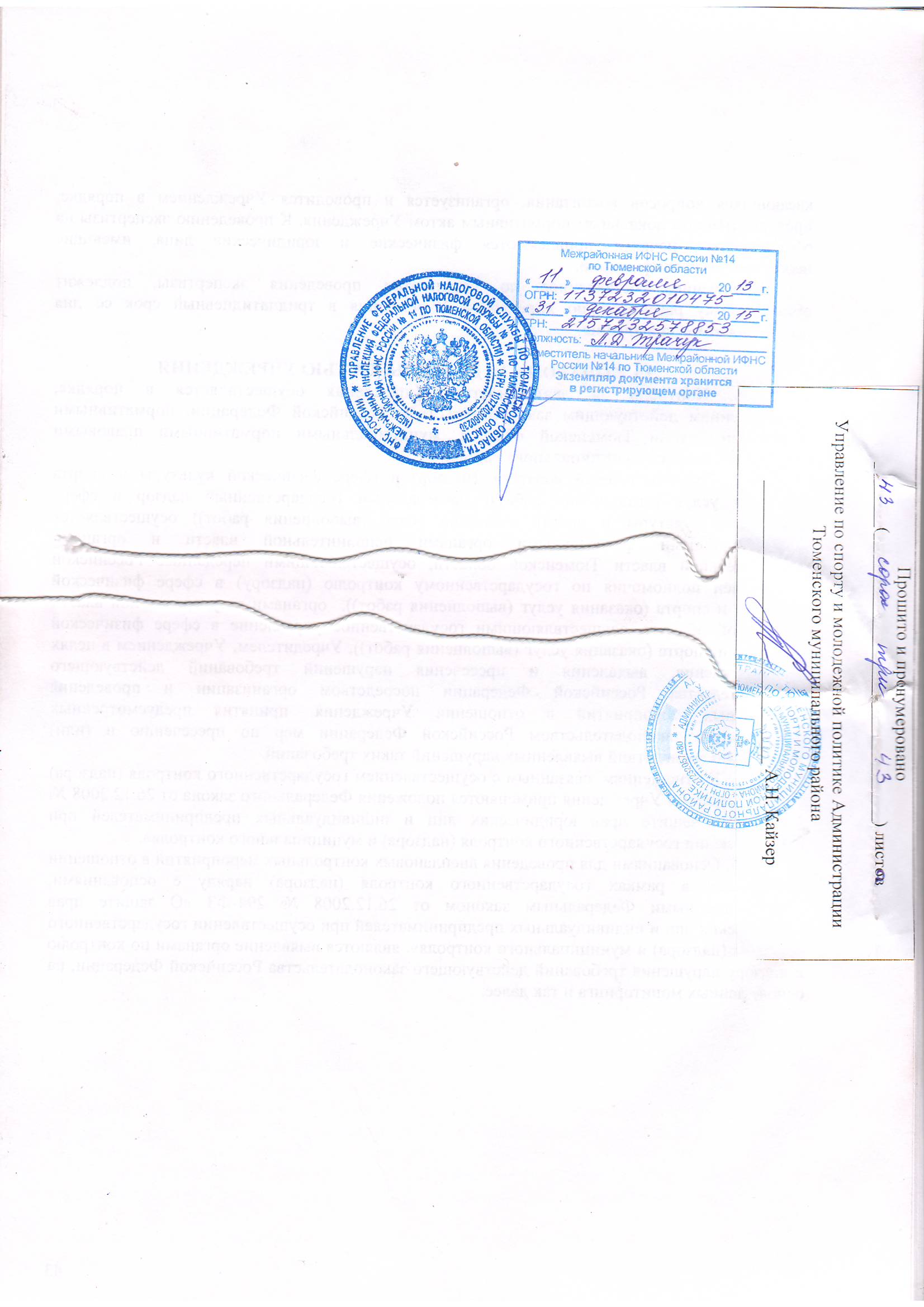 